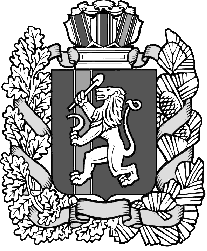 КРАСНОЯРСКИЙ КРАЙ  СУХОБУЗИМСКИЙ РАЙОНШИЛИНСКИЙ СЕЛЬСКИЙ СОВЕТ ДЕПУТАТОВРЕШЕНИЕ09 марта 2023 года                             с.Шила                                    № 6-27-1О  согласовании  перечня  имущества,передаваемого безвозмездно  изГосударственной  собственности  Красноярскогокрая  в  муниципальную  собственность  Шилинского сельсовета.  	В соответствии  с Законом  Красноярского края от 05.06.2008г. № 5-1732 «О порядке  безвозмездной  передачи  в  муниципальную  собственность    имущества, находящегося  в  государственной   собственности  края,  и  безвозмездного  приема  имущества, находящегося в  муниципальной  собственности,  в  государственную  собственность  края»,  постановлением  Совета  администрации  Красноярского края  от 14.07.2008г. № 313-п «Об  Утверждении  перечня  документов, необходимых  для  принятия  решения  о  передаче краевого имущества  в муниципальную собственность», руководствуясь  Положением  «Об утверждении Положения о порядке управления и распоряжения муниципальной собственностью  Шилинского  сельсовета», утвержденного  решением  Шилинского  сельского Совета  депутатов   Сухобузимского района Красноярского края  от  18.05.2018г. № 26-1Шилинский  сельский Совет депутатов РЕШИЛ:1.  Дать  согласие  на прием  в  муниципальную собственность  Шилинского  сельсовета  имущество, находящегося  в  государственной  собственности Красноярского края, согласно   приложению  к  настоящему  решению.2. Контроль за исполнением Решения возложить на комиссию по правовым и  экономическим  вопросам Герасименко О.А.3. Решение вступает в силу в день, следующий за днем его официального опубликования в печатном издании «Вестнике органов местного самоуправления Шилинского  сельсовета». Перечень  недвижимого  имущества, передаваемого  безвозмездно  из  государственной  собственности  Красноярского края  в  муниципальную  собственность  Шилинского  сельсоветаКРАСНОЯРСКИЙ  КРАЙ СУХОБУЗИМСКИЙ РАЙОНШИЛИНСКИЙ  СЕЛЬСКИЙ  СОВЕТ ДЕПУТАТОВРЕШЕНИЕ09 марта 2023 г.                              с.Шила                                          № 6-27-2О назначении сельского старосты в д.ШошкиноРуководствуясь  Федеральным законом РФ  от 06.10.03 г. № 131-ФЗ «Об общих принципах организации местного самоуправления в Российской Федерации»,  ст.6.1 Устава  Шилинского сельсовета Сухобузимского района Красноярского края, Протоколом №2 собрания граждан д.Шошкино от 03 марта 2023 года, Шилинский сельский Совет депутатов:РЕШИЛ:1. Решение Шилинского сельского Совета депутатов №6-21-2 от 29.09.2022 года «О назначении сельского старосты д.Шошкино» считать утратившим силу.2. Назначить сельским старостой д.Шошкино Каунову Ольгу Сергеевну.3. Ответственным за исполнением настоящего решения назначить главу Шилинского сельсовета Шпирука Е.М.4. Решение вступает в силу в день, следующий за днем его официального опубликования в печатном издании «Вестнике органов местного самоуправления Шилинского  сельсовета».КРАСНОЯРСКИЙ КРАЙ СУХОБУЗИМСКИЙ РАЙОНШИЛИНСКИЙ СЕЛЬСКИЙ СОВЕТ ДЕПУТАТОВРЕШЕНИЕ   «09» марта 2023г                         с. Шила                                          №6-27-3«О внесении изменений в Решение Шилинского сельского Совета депутатов №6-25-1 от 27.12.2022г «О сельском бюджете на 2023 год и плановый период 2024-2025 годов» Шилинский Сельский Совет депутатов решил: ОБЩИЕ ПОЛОЖЕНИЯ1. Основные характеристики сельского бюджета на 2023 год и плановый период 2024-2025 годов.1.1. Утвердить основные характеристики сельского бюджета на 2023 год:1) общий объем доходов сельского бюджета в сумме 13995,1 тыс. рублей;2) общий объем расходов сельского бюджета в сумме 14099,7 тыс. рублей;3) дефицит сельского бюджета в сумме 104,6 тыс. рублей;4) источники внутреннего финансирования дефицита сельского бюджета в сумме 104,6 тыс. рублей согласно приложению 1 к настоящему решению.2. Доходы сельского бюджета на 2023 год и плановый период 2024-2025 годов Изложить в новой редакции доходы сельского бюджета на 2023 год   согласно приложению 2 к настоящему решению.3. Распределение на 2023 год и плановый период 2024-2025 годов расходов сельского бюджета по бюджетной классификации Российской ФедерацииУтвердить в пределах общего объема расходов, установленного в пункте 1 настоящего решения:1) Изложить в новой редакции распределение бюджетных ассигнований по разделам и подразделам классификации расходов бюджетов Российской Федерации на 2023 год согласно приложению3 к настоящему решению;2)Изложить в новой редакции   ведомственную структуру расходов сельского бюджета на 2023 год согласно приложению 4 к настоящему решению;3) Изложить в новой редакции распределение бюджетных ассигнований по разделам, подразделам, целевым статьям (муниципальным программам Шилинского сельсовета и непрограммным направлениям деятельности), группам и подгруппам видов расходов классификации расходов сельского бюджета на 2023 год согласно приложению 5 к настоящему решению;4) Изложить в новой редакции в сельском бюджете субвенции и иные межбюджетные трансферты из районного бюджета на 2023 год согласно приложение №6 к настоящему решению.5. Вступление в силу настоящего решенияВ соответствии со ст.5 БК РФ решение о бюджете вступает в силу с момента его подписание и действует по 31 декабря финансового года и подлежит официальному опубликованию не позднее 10 дней после его подписания в установленном порядке в Вестнике органов местного самоуправления Шилинского сельсовета.Председатель Шилинского                                  Глава Шилинского сельсовета                                       сельского Совета депутатов                             Т.А.Карпова                                                   Е.М.Шпирук                                             Приложение  1к решению сельскогоСовета депутатовот «09»марта 2023года                                                                                   №    6-27-3  Источники внутреннего финансирования дефицита  сельского бюджета на 2023год и плановый период 2024-2025 годов                                                                                                                                тыс. рублей ВЕСТНИК ОРГАНОВ МЕСТНОГОСАМОУПРАВЛЕНИЯШИЛИНСКОГОГАЗЕТА                           СЕЛЬСОВЕТА             № 6РАСПРОСТРАНЯЕТСЯ                                                                      10 мартаБЕСПЛАТНО                                                                                       2023 годаПриложениек  решению Шилинскогосельского Совета  депутатовот 09.03.2023г. № 6-27-1 № п/пНаименование  передаваемого  имущества Пло-щадь  кв.м.Наименование    муниципального  учреждения, которому  передается  имуществоБалансовая  стоимость  руб.Остаточная  стоимостьруб.1.Нежилое помещение,Местоположение:Красноярский  край,  Сухобузимский  район,  д.Ковригино,ул.Ленина, д.20  пом. 248Шилинский  сельсовет Сухобузимского  района  Красноярского  края 60 233,550,002.Нежилое помещение,Местоположение:Красноярский  край,  Сухобузимский  район,  с.Новотроицкое ,ул.Гагарина, д.2 пом. 174,8Шилинский  сельсовет Сухобузимского  района  Красноярского  края 98 696,100,00Председатель Шилинскогосельского Совета депутатов___________Т.А.КарповаГлава Шилинского сельсовета _____________Е.М.ШпирукКодНаименование показателейСуммаСуммаСуммаКодНаименование показателей202320242025787 0105 00 00 00 0000 000 Изменение остатков средств на счетах по учету средств бюджета104,60,00,0  787 01 05 00 00 00 0000 500Увеличение остатков средств бюджетов-13995,1-12476,3-12062,6787 01 05 02 00 00 0000 500Увеличение прочих остатков средств бюджетов-13995,1-12476,3-12062,6787 01 05 02 01 00 0000 510Увеличение прочих остатков денежных средств бюджетов-13995,1-12476,3-12062,6787 01 05 02 01 10 0000 510Увеличение прочих остатков денежных средств бюджетов муниципальных районов-13995,1-12476,3-12062,6787 01 05 00 00 00 0000 600Уменьшение остатков средств бюджетов14099,712476,312062,6787 01 05 02 00 00 0000 600Уменьшение прочих остатков средств бюджетов14099,712476,312062,6787 01 05 02 01 00 0000 610Уменьшение прочих остатков денежных средств бюджетов14099,712476,312062,6787 01 05 02 01 10 0000 610Уменьшение прочих остатков денежных средств бюджетов муниципальных районов14099,712476,312062,6Итого104,60,00,0                                   Приложение 2                                    Приложение 2                                    Приложение 2                                    Приложение 2                                    Приложение 2                                    Приложение 2                                    Приложение 2 к решению сельского  Совета  депутатов к решению сельского  Совета  депутатов к решению сельского  Совета  депутатов к решению сельского  Совета  депутатов к решению сельского  Совета  депутатов к решению сельского  Совета  депутатов к решению сельского  Совета  депутатов   от 09.03.2023г   №6-27-3  от 09.03.2023г   №6-27-3  от 09.03.2023г   №6-27-3  от 09.03.2023г   №6-27-3  от 09.03.2023г   №6-27-3  от 09.03.2023г   №6-27-3  от 09.03.2023г   №6-27-3  от 09.03.2023г   №6-27-3Доходы сельского  бюджета на 2023 год и плановый период 2024-2025 годов        Доходы сельского  бюджета на 2023 год и плановый период 2024-2025 годов        Доходы сельского  бюджета на 2023 год и плановый период 2024-2025 годов        Доходы сельского  бюджета на 2023 год и плановый период 2024-2025 годов        Доходы сельского  бюджета на 2023 год и плановый период 2024-2025 годов        Доходы сельского  бюджета на 2023 год и плановый период 2024-2025 годов        Доходы сельского  бюджета на 2023 год и плановый период 2024-2025 годов        Доходы сельского  бюджета на 2023 год и плановый период 2024-2025 годов        Доходы сельского  бюджета на 2023 год и плановый период 2024-2025 годов        Доходы сельского  бюджета на 2023 год и плановый период 2024-2025 годов        Доходы сельского  бюджета на 2023 год и плановый период 2024-2025 годов        Доходы сельского  бюджета на 2023 год и плановый период 2024-2025 годов        Доходы сельского  бюджета на 2023 год и плановый период 2024-2025 годов        Доходы сельского  бюджета на 2023 год и плановый период 2024-2025 годов        Доходы сельского  бюджета на 2023 год и плановый период 2024-2025 годов        Доходы сельского  бюджета на 2023 год и плановый период 2024-2025 годов        Доходы сельского  бюджета на 2023 год и плановый период 2024-2025 годов        Доходы сельского  бюджета на 2023 год и плановый период 2024-2025 годов        (тыс. рублей)(тыс. рублей)(тыс. рублей)(тыс. рублей)(тыс. рублей)(тыс. рублей)(тыс. рублей)(тыс. рублей)(тыс. рублей)(тыс. рублей)(тыс. рублей)(тыс. рублей)(тыс. рублей)(тыс. рублей)(тыс. рублей)(тыс. рублей)(тыс. рублей)(тыс. рублей)№ строкиКод бюджетной классификацииКод бюджетной классификацииКод бюджетной классификацииКод бюджетной классификацииКод бюджетной классификацииКод бюджетной классификацииКод бюджетной классификацииКод бюджетной классификацииКод бюджетной классификацииНаименование групп, подгрупп, статей, подстатей, 
элементов, подвидов доходов, 
кодов классификации операций сектора государственного управления, 
относящихся к доходам бюджетовДоходы 
сельского
бюджета
2023 гДоходы 
сельского
бюджета
2023 гДоходы 
сельского
бюджета
2024 гДоходы 
сельского
бюджета
2024 гДоходы 
сельского
бюджета
2025гДоходы 
сельского
бюджета
2025гДоходы 
сельского
бюджета
2025г№ строкикод главного администраторакод группыкод подгруппыкод статьикод подстатьикод элементакод подвида доходовкод классификации операций сектора государственного управления, относящихся к доходам бюджетовкод цели 123456789101112121212121212100010000000000000000НАЛОГОВЫЕ И НЕНАЛОГОВЫЕ ДОХОДЫ2420,62420,62462,52462,52507,52507,52507,5218210100000000000000НАЛОГИ НА ПРИБЫЛЬ, ДОХОДЫ357357357357357357357318210102000010000110Налог на доходы физических лиц357357357357357357357418210102010010000110Налог на доходы физических лиц с доходов, облагаемых по налоговой ставке, установленной  статьями 227, 227.1 и 228  Налогового кодекса Российской Федерации351351351351351351351518210102010011000110Налог  на  доходы  физических  лиц  с   доходов,  источником которых является налоговый агент,  за   исключением   доходов,   в   отношении   которых   исчисление  и  уплата  налога  осуществляются  в соответствии  со  статьями  227,  227.1  и   228 Налогового кодекса Российской Федерации351351351351351351351618210102020010000110Налог на доходы физических лиц с доходов, полученных от осуществления деятельности физическими лицами, зарегистрированными в качестве индивидуальных предпринимателей, нотариусов, занимающихся частной практикой, адвокатов, учредивших адвокатские кабинеты и других лиц, занимающихся частной практикой в соответствии со статьей 227 Налогового кодекса Российской Федерации*1111111718210102030010000110Налог на доходы физических лиц с доходов,  полученных физическими лицами в соответствии со статьей 228 Налогового Кодекса Российской Федерации*5555555810010300000000000110НАЛОГИ НА ТОВАРЫ (РАБОТЫ, УСЛУГИ), РЕАЛИЗУЕМЫЕ НА ТЕРРИТОРИИ РОССИЙСКОЙ ФЕДЕРАЦИИ726,1726,1768768813813813910010302230010000110Доходы от уплаты акцизов на дизельное топливо, зачисляемые в консолидированные бюджеты субъектов Российской Федерации343,9343,9366,4366,4388,8388,8388,81010010302240010000110Доходы от уплаты акцизов на моторные масла для дизельных и (или) карбюраторных (инжекторных) двигателей, зачисляемые в консолидированные бюджеты субъектов Российской Федерации2,42,42,52,52,62,62,61110010302250010000110Доходы от уплаты акцизов на автомобильный бензин, производимый на территории Российской Федерации, зачисляемые в консолидированные бюджеты субъектов Российской Федерации425,2425,2447,1447,1469,5469,5469,51210010302260010000110Доходы от уплаты акцизов на прямогонный бензин, производимый на территории Российской Федерации, зачисляемые в консолидированные бюджеты субъектов Российской Федерации-45,4-45,4-48-48-47,9-47,9-47,91318210500000000000000НАЛОГИ НА СОВОКУПНЫЙ ДОХОД9,59,59,59,59,59,59,51418210503000011000110Единый сельскохозяйственный налог9,59,59,59,59,59,59,51518210503010011000110Единый сельскохозяйственный налог9,59,59,59,59,59,59,51618210600000000000000НАЛОГ НА ИМУЩЕСТВО 12951295129512951295129512951718210601000000000000Налог на имущество физических лиц2412412412412412412411818210601030000000110Налог на имущество физических лиц , взимаемый по ставкам , принимаемый по ставкам , применяемым к объектам налогообложения, расположенным в границах межселенных территорий  2412412412412412412411918210601030101000110Налог на имущество физических лиц , взимаемый по ставкам , принимаемый по ставкам , применяемым к объектам налогообложения, расположенным в границах межселенных территорий  2412412412412412412412018210606000000000110Земельный налог 10541054105410541054105410542118210606030000000110Земельный налог с организаций1501501501501501501502218210606033101000110Земельный налог с организаций, обладающих земельным участком, расположенным в границах сельских поселений1501501501501501501502318210606040000000110Земельный галог с физических лиц9049049049049049049042418210606043101000110Земельный налог с физических лиц, обладающих земельным участком, расположенным в границах сельских поселений9049049049049049049042578710800000000000000ГОСУДАРСТВЕННАЯ ПОШЛИНА131313131313132678710804000010000110Государственная пошлина за совершение нотариальных действий (за исключением действий , совершаемых консульскими учреждениями РФ)121212121212122778710804020011000110Государственная пошлина за совершение нотариальных действий должностными лицами органов местного самоуправления, уполномоченными в соответствии с законодательными актами Российской Федерации на совершение нотариальных действий (Зачисляемая в бюджеты поселений)121212121212122878710807175011000110Государственная пошлина за выдачу органом местного самоуправления поселения специального разрешения на движение автомобильным дорогам транспортных средств, осуществляющих перевозки опасных тяжеловесных и ( или)крупногабаритных грузов,  зачисляемая в бюджеты поселений (сумма платежа)  11111112978711109451010000120Доходы от использованиея имущества, находящегося в государственной и муниципальной собственноссти202020202020203078711109451100000120прочие поступления от использования имущества, ноходящегося в собственности сельских поселений ( за исключениемимущества муниципальных бюджетных и автономныхучреждений, а также имущества муниципальных унитарных предприятий, в том числе казенных)202020202020203178720000000000000000БЕЗВОЗМЕЗДНЫЕ ПОСТУПЛЕНИЯ11574,511574,510013,810013,89555,19555,19555,13278720200000000000000Безвозмездные поступления от других бюджетов бюджетной системы Российской Федерации11026,411026,410013,810013,89555,19555,19555,13378720210000000000150Дотации бюджетам субъектов Российской Федерации и муниципальных образований4969,14969,14555,14555,14555,14555,14555,13478720215001000000150Дотации на выравнивание бюджетной обеспеченности4969,14969,14555,14555,14555,14555,14555,13578720215001102711150Дотации на выравнивание бюджетной обеспеченности (сельских поселений)28992899289928992899289928993678720215001107601150Дотации на выравнивание бюджетной обеспеченности (в части расчёта и предоставления дотаций поселениям в соответствии со ст.137 БК РФ за счёт субвенции из краевого бюджета)2070,12070,11656,11656,11656,11656,11656,13778720230000000000150Субвенции бюджетам субъектов Российской Федерации и муниципальных образований 521521458,7458,70003878720235118000000150Субвенции бюджетам на осуществление первичного воинского учета на территориях, где отсутствуют военные комиссариаты521521458,7458,70003978720235118100000150Субвенции на реализацию Закона края от 20.06.06 г. № 19-4845 « О наделении органов местного самоуправления государственными полномочиями по расчету и предоставлению субвенции поселениям, входящим в состав муниципального района края,  на осуществление полномочий по первичному воинскому учету на территориях, где отсутствуют военные комиссариаты".521521458,7458,70004078720240000000000000Иные межбюджетные трансферты5615,65615,6500050005000500050004178720249999000000000Прочие межбюджетные трансферты передаваемые бюджетам5615,65615,6500050005000500050004278720249999100000150Прочие межбюджетные трансферты передаваемые бюджетам5615,65615,6500050005000500050004378720249999102711150Прочие межбюджетные трансферты на поддержку мер по обеспечению сбалансированности бюджетов поселений 390539053289,43289,43289,43289,43289,44478720249999107412150Прочие межбюджетные трансферты, передаваемые бюджетам сельских поселений (обеспечение первичных мер пожарной безопастности)378,1378,100000457872024999910942315Прочие межбюджетные трансферты, передаваемые бюджетам сельских поселений (осуществление дорожной деятельности в отношении автомобильных дорог общего пользования местного значения на содержание автомобильных дорог за счет средств дорожного фонда  Сухобузимского района1698,11698,11698,11698,11698,11698,11698,14678720249999107555150Прочие межбюджетные трансферты, передаваемые бюджетам сельских поселений (организация и проведение акарицидных обработок мест массового отдыха населения)41,941,9000004778720249999102724150Прочие межбюджетные трансферты на частичную компенсацию расходов на повышение оплаты труда отдельным категоряим работников бюджетной сферы48,848,84878720249999107514150Прочие межбюджетные трансферты, передаваемые бюджетам сельских поселений (реализация Закона края от 23.04.2009 года №8-3170"О наделении органов местного самоуправления муниципальных образований края государственными полномочиями по созданию и обеспечению деятельности административных комиссий"12,512,512,512,512,512,512,5итого доходов бюджетаитого доходов бюджетаитого доходов бюджетаитого доходов бюджетаитого доходов бюджетаитого доходов бюджетаитого доходов бюджетаитого доходов бюджетаитого доходов бюджетаитого доходов бюджетаитого доходов бюджета13995,113995,112476,312476,312062,612062,612062,6 Приложение 3   Приложение 3   Приложение 3   Приложение 3   Приложение 3   Приложение 3   Приложение 3  к решению сельского Совета депутатовк решению сельского Совета депутатовк решению сельского Совета депутатовк решению сельского Совета депутатовк решению сельского Совета депутатовк решению сельского Совета депутатовк решению сельского Совета депутатовот " 09 "марта2023 года  №6-27-3от " 09 "марта2023 года  №6-27-3от " 09 "марта2023 года  №6-27-3от " 09 "марта2023 года  №6-27-3от " 09 "марта2023 года  №6-27-3от " 09 "марта2023 года  №6-27-3от " 09 "марта2023 года  №6-27-3                           Распределение расходов сельского бюджета по разделам, подразделам классификации расходов бюджетов Российской Федерации на 2023 год и плановый период 2024-2025 годов                           Распределение расходов сельского бюджета по разделам, подразделам классификации расходов бюджетов Российской Федерации на 2023 год и плановый период 2024-2025 годов                           Распределение расходов сельского бюджета по разделам, подразделам классификации расходов бюджетов Российской Федерации на 2023 год и плановый период 2024-2025 годов                           Распределение расходов сельского бюджета по разделам, подразделам классификации расходов бюджетов Российской Федерации на 2023 год и плановый период 2024-2025 годов                           Распределение расходов сельского бюджета по разделам, подразделам классификации расходов бюджетов Российской Федерации на 2023 год и плановый период 2024-2025 годов                           Распределение расходов сельского бюджета по разделам, подразделам классификации расходов бюджетов Российской Федерации на 2023 год и плановый период 2024-2025 годов                           Распределение расходов сельского бюджета по разделам, подразделам классификации расходов бюджетов Российской Федерации на 2023 год и плановый период 2024-2025 годов                           Распределение расходов сельского бюджета по разделам, подразделам классификации расходов бюджетов Российской Федерации на 2023 год и плановый период 2024-2025 годов                           Распределение расходов сельского бюджета по разделам, подразделам классификации расходов бюджетов Российской Федерации на 2023 год и плановый период 2024-2025 годов                           Распределение расходов сельского бюджета по разделам, подразделам классификации расходов бюджетов Российской Федерации на 2023 год и плановый период 2024-2025 годов                           Распределение расходов сельского бюджета по разделам, подразделам классификации расходов бюджетов Российской Федерации на 2023 год и плановый период 2024-2025 годов                           Распределение расходов сельского бюджета по разделам, подразделам классификации расходов бюджетов Российской Федерации на 2023 год и плановый период 2024-2025 годов                           Распределение расходов сельского бюджета по разделам, подразделам классификации расходов бюджетов Российской Федерации на 2023 год и плановый период 2024-2025 годов                           Распределение расходов сельского бюджета по разделам, подразделам классификации расходов бюджетов Российской Федерации на 2023 год и плановый период 2024-2025 годов                           Распределение расходов сельского бюджета по разделам, подразделам классификации расходов бюджетов Российской Федерации на 2023 год и плановый период 2024-2025 годов                           Распределение расходов сельского бюджета по разделам, подразделам классификации расходов бюджетов Российской Федерации на 2023 год и плановый период 2024-2025 годов                           Распределение расходов сельского бюджета по разделам, подразделам классификации расходов бюджетов Российской Федерации на 2023 год и плановый период 2024-2025 годов                           Распределение расходов сельского бюджета по разделам, подразделам классификации расходов бюджетов Российской Федерации на 2023 год и плановый период 2024-2025 годов                           Распределение расходов сельского бюджета по разделам, подразделам классификации расходов бюджетов Российской Федерации на 2023 год и плановый период 2024-2025 годов                           Распределение расходов сельского бюджета по разделам, подразделам классификации расходов бюджетов Российской Федерации на 2023 год и плановый период 2024-2025 годовтыс.руб.тыс.руб.№ строкиНаименование показателя бюджетной классификацииНаименование показателя бюджетной классификацииНаименование показателя бюджетной классификацииНаименование показателя бюджетной классификацииРаздел-подразделРаздел-подразделСумма на 2023годСумма на 2024 годСумма на 2025 годСумма на 2025 год122223345661Общегосударственные вопросыОбщегосударственные вопросыОбщегосударственные вопросыОбщегосударственные вопросы010001005621,406106,166106,206106,202Функционирование высшего должностного лица субъекта Российской Федерации и органа местного самоуправленияФункционирование высшего должностного лица субъекта Российской Федерации и органа местного самоуправленияФункционирование высшего должностного лица субъекта Российской Федерации и органа местного самоуправленияФункционирование высшего должностного лица субъекта Российской Федерации и органа местного самоуправления010201021020,91020,91020,91020,93Функционирование Правительства Российской Федерации, высших исполнительных органов государственной власти субъектов Российской Федерации, местных администрацийФункционирование Правительства Российской Федерации, высших исполнительных органов государственной власти субъектов Российской Федерации, местных администрацийФункционирование Правительства Российской Федерации, высших исполнительных органов государственной власти субъектов Российской Федерации, местных администрацийФункционирование Правительства Российской Федерации, высших исполнительных органов государственной власти субъектов Российской Федерации, местных администраций010401044521,25061,85061,85061,84Обеспечение проведение выборов и референдумов Обеспечение проведение выборов и референдумов Обеспечение проведение выборов и референдумов Обеспечение проведение выборов и референдумов 010701070,00,00,00,05Резервный фонд АдминистрацийРезервный фонд АдминистрацийРезервный фонд АдминистрацийРезервный фонд Администраций011101118,08,08,08,06Другие общегосударственные вопросыДругие общегосударственные вопросыДругие общегосударственные вопросыДругие общегосударственные вопросы0113011371,3015,5015,5015,507Национальная оборонаНациональная оборонаНациональная оборонаНациональная оборона02000200521,0458,70,00,08Мобилизационная и вневойсковая подготовкаМобилизационная и вневойсковая подготовкаМобилизационная и вневойсковая подготовкаМобилизационная и вневойсковая подготовка02030203521,0458,70,00,09Национальная безопасность и правохранительная деятельностьНациональная безопасность и правохранительная деятельностьНациональная безопасность и правохранительная деятельностьНациональная безопасность и правохранительная деятельность03000300448,050,050,050,010Защита населения и территории от чрезвычайных ситуаций природного и техногенного характера,гражданская оборонаЗащита населения и территории от чрезвычайных ситуаций природного и техногенного характера,гражданская оборонаЗащита населения и территории от чрезвычайных ситуаций природного и техногенного характера,гражданская оборонаЗащита населения и территории от чрезвычайных ситуаций природного и техногенного характера,гражданская оборона03100310448,050,050,050,011Национальная экономика                                 Национальная экономика                                 Национальная экономика                                 Национальная экономика                                 040004002518,32489,32534,32534,312Водное хозяйствоВодное хозяйствоВодное хозяйствоВодное хозяйство0406040623,223,223,223,213Дорожные фондыДорожные фондыДорожные фондыДорожные фонды040904092495,12466,12511,12511,114Жилищно-коммунальное хозяйствоЖилищно-коммунальное хозяйствоЖилищно-коммунальное хозяйствоЖилищно-коммунальное хозяйство050005001978,01639,91639,91639,915Коммунальное хозяйствоКоммунальное хозяйствоКоммунальное хозяйствоКоммунальное хозяйство0501050136,036,036,036,016БлагоустройствоБлагоустройствоБлагоустройствоБлагоустройство050305031942,01603,91603,91603,917Культура кинематография Культура кинематография Культура кинематография Культура кинематография 080008003013,01431,81129,11129,118Культура Культура Культура Культура 080108013013,01431,811129,111129,119Условно утвержденные расходыУсловно утвержденные расходыУсловно утвержденные расходыУсловно утвержденные расходы300,4603,1603,1ИТОГО РАСХОДОВИТОГО РАСХОДОВИТОГО РАСХОДОВИТОГО РАСХОДОВ14099,7012476,3012062,6012062,60Приложение 4Приложение 4Приложение 4Приложение 4Приложение 4Приложение 4Приложение 4к решению сельского Совета депутатовк решению сельского Совета депутатовк решению сельского Совета депутатовк решению сельского Совета депутатовк решению сельского Совета депутатовк решению сельского Совета депутатовк решению сельского Совета депутатовот "09"марта  2023  г. №6-27-3от "09"марта  2023  г. №6-27-3от "09"марта  2023  г. №6-27-3от "09"марта  2023  г. №6-27-3от "09"марта  2023  г. №6-27-3от "09"марта  2023  г. №6-27-3от "09"марта  2023  г. №6-27-3Ведомственная структураВедомственная структураВедомственная структураВедомственная структураВедомственная структураВедомственная структураВедомственная структураВедомственная структураВедомственная структураВедомственная структурарасходов сельского бюджета на 2023 годрасходов сельского бюджета на 2023 годрасходов сельского бюджета на 2023 годрасходов сельского бюджета на 2023 годрасходов сельского бюджета на 2023 годрасходов сельского бюджета на 2023 годрасходов сельского бюджета на 2023 годрасходов сельского бюджета на 2023 годрасходов сельского бюджета на 2023 годрасходов сельского бюджета на 2023 год№ строкиКод ведомстваНаименование главных распорядителей и наименование показателей бюджетной классификацииНаименование главных распорядителей и наименование показателей бюджетной классификацииРаздел-подразделРаздел-подразделЦелевая статьяЦелевая статьяВид расходовСумма на 2023 год12334455671787Администрация Шилинского сельсовета Сухобузимского района Красноярского краяАдминистрация Шилинского сельсовета Сухобузимского района Красноярского края14028,802787Общегосударственные вопросыОбщегосударственные вопросы010001005621,43787Функционирование высшего должностного лица субъекта Российской Федерации и органа местного самоуправленияФункционирование высшего должностного лица субъекта Российской Федерации и органа местного самоуправления010201021020,94787Непрограммные расходыНепрограммные расходы01020102910000000091000000001020,95787Непрограммные расходы органов местного самоуправленияНепрограммные расходы органов местного самоуправления01020102911000000091100000001020,96787Глава муниципального образования в рамках непрограммных расходов Глава муниципального образования в рамках непрограммных расходов 01020102911009101091100910101020,97787Расходы на выплаты персоналу в целях обеспечения выполнения функций государственными (муниципальными) органами, казенными учреждениями, органами управления государственными внебюджетными фондами Расходы на выплаты персоналу в целях обеспечения выполнения функций государственными (муниципальными) органами, казенными учреждениями, органами управления государственными внебюджетными фондами 01020102911009101091100910101001020,98787Расходы на выплаты персоналу государственных (муниципальных) органовРасходы на выплаты персоналу государственных (муниципальных) органов01020102911009101091100910101201020,99787Функционирование Правительства Российской Федерации, высших исполнительных органов государственной власти субъектов Российской Федерации, местных администрацийФункционирование Правительства Российской Федерации, высших исполнительных органов государственной власти субъектов Российской Федерации, местных администраций010401044521,210787Непрограммные расходыНепрограммные расходы01040104910000000091000000004189,911787Непрограммные расходы органов местного самоуправленияНепрограммные расходы органов местного самоуправления01040104911000000091100000004483,612787Руководство и управление в сфере установленных функций органов местного самоуправления в рамках непрограммных расходов Руководство и управление в сфере установленных функций органов местного самоуправления в рамках непрограммных расходов 01040104911009102091100910202183,013787Расходы на выплаты персоналу в целях обеспечения выполнения функций государственными (муниципальными) органами, казенными учреждениями, органами управления государственными внебюджетными фондами Расходы на выплаты персоналу в целях обеспечения выполнения функций государственными (муниципальными) органами, казенными учреждениями, органами управления государственными внебюджетными фондами 01040104911009102091100910201003713,414787Расходы на выплаты персоналу государственных (муниципальных) органовРасходы на выплаты персоналу государственных (муниципальных) органов01040104911009102091100910201201713,4расходы на выплату персоналу в целях обеспечения выполнения функций государственными (муниципальными )органами, казенными учреждениями,органами управления государственными внебюджетными фондамирасходы на выплату персоналу в целях обеспечения выполнения функций государственными (муниципальными )органами, казенными учреждениями,органами управления государственными внебюджетными фондами010201029110027241911002724110031,1расходы на выплату персоналу в целях обеспечения выполнения функций государственными (муниципальными )органами, казенными учреждениями,органами управления государственными внебюджетными фондамирасходы на выплату персоналу в целях обеспечения выполнения функций государственными (муниципальными )органами, казенными учреждениями,органами управления государственными внебюджетными фондами010201029110027241911002724112031,115787Закупка товаров, работ и услуг для государственных (муниципальных) нуждЗакупка товаров, работ и услуг для государственных (муниципальных) нужд0104010491100910209110091020200456,916787Иные закупки товаров, работ и услуг для обеспечения государственных (муниципальных) нуждИные закупки товаров, работ и услуг для обеспечения государственных (муниципальных) нужд0104010491100910209110091020240756,917787Иные бюджетные ассигнованияИные бюджетные ассигнования010401049110091020911009102080012,718787Уплата налогов, сборов и иных платежейУплата налогов, сборов и иных платежей010401049110091020911009102085012,719787Непрограммные расходы органов местного самоуправления за счет переданных полномочийНепрограммные расходы органов местного самоуправления за счет переданных полномочий01040104912000000091200000006,920787Выполнение переданных полномочий в сфере ЖКХ в рамках непрограммных расходовВыполнение переданных полномочий в сфере ЖКХ в рамках непрограммных расходов01040104912009153091200915302,021787Межбюджетные трансфертыМежбюджетные трансферты01040104912009153091200915305002,022787Иные межбюджетные трансфертыИные межбюджетные трансферты01040104912009153091200915305402,023787Выполнение переданных полномочий в области размещения заказов на поставки товаров, выполнение работ, оказание услуг в рамках непрограммных расходовВыполнение переданных полномочий в области размещения заказов на поставки товаров, выполнение работ, оказание услуг в рамках непрограммных расходов01040104912009154091200915403,024787Межбюджетные трансфертыМежбюджетные трансферты01040104912009154091200915405003,025787Иные межбюджетные трансфертыИные межбюджетные трансферты01040104912009154091200915405403,026787Выполнение переданных полномочий в области муниципального контроля в рамках непрограммных расходовВыполнение переданных полномочий в области муниципального контроля в рамках непрограммных расходов01040104912009155091200915501,427787Межбюджетные трансфертыМежбюджетные трансферты01040104912009155091200915505001,428787Иные межбюджетные трансфертыИные межбюджетные трансферты01040104912009155091200915505401,429787Выполнение переданных полномочий по осуществлению внешнего муниципального финансового контроляВыполнение переданных полномочий по осуществлению внешнего муниципального финансового контроля01040104912009158091200915800,530787Межбюджетные трансфертыМежбюджетные трансферты01040104912009158091200915805000,531787Иные межбюджетные трансфертыИные межбюджетные трансферты01040104912009158091200915805400,532787Резервный фонд администрацийРезервный фонд администраций01110111911009912091100991208808,033787иные межбюджетные ассигнованияиные межбюджетные ассигнования01110111911009912091100991208008,034787Резервные средстваРезервные средства01110111911009912091100991208708,035787Другие общегосударственные вопросыДругие общегосударственные вопросы0113011371,336787Муниципальная программа "Защита населения и территорий от чрезвычайных ситуаций"Муниципальная программа "Защита населения и территорий от чрезвычайных ситуаций"01130113030000000003000000003,037787Подпрограмма "Профилактика терроризма и экстремизма на территории Шилинского сельсоветаПодпрограмма "Профилактика терроризма и экстремизма на территории Шилинского сельсовета01130113031000000003100000003,038787Профилактика терроризма и экстремизма на территории Шилинского сельсовета в рамках подпрограммы "Профилактика терроризма и экстремизма на территории Шилинского сельсовета " муниципальной программы "Защита населения и территорий от чрезвычайных ситуаций"Профилактика терроризма и экстремизма на территории Шилинского сельсовета в рамках подпрограммы "Профилактика терроризма и экстремизма на территории Шилинского сельсовета " муниципальной программы "Защита населения и территорий от чрезвычайных ситуаций"01130113031009712003100971203,039787Закупка товаров, работ и услуг для государственных (муниципальных) нуждЗакупка товаров, работ и услуг для государственных (муниципальных) нужд01130113031009712003100971202003,040787Иные закупки товаров, работ и услуг для обеспечения государственных (муниципальных) нуждИные закупки товаров, работ и услуг для обеспечения государственных (муниципальных) нужд01130113031009712003100971202403,041787Непрограммные расходыНепрограммные расходы011301139100000000910000000068,3042Закупка товаров, работ и услуг для государственных (муниципальных) нуждЗакупка товаров, работ и услуг для государственных (муниципальных) нужд0113011391100S555091100S555020041,9043Иные закупки товаров, работ и услуг для обеспечения государственных (муниципальных) нуждИные закупки товаров, работ и услуг для обеспечения государственных (муниципальных) нужд0113011391100S555091100S555024041,9044787Непрограммные расходы администрацииНепрограммные расходы администрации011301139130000000913000000012,5045787 Государственные полномочие по созданию и обеспечению деятельности административных комиссий в рамках непрограммных расходов  Государственные полномочие по созданию и обеспечению деятельности административных комиссий в рамках непрограммных расходов 011301139130075140913007514012,5046787Закупка товаров, работ и услуг для государственных (муниципальных) нуждЗакупка товаров, работ и услуг для государственных (муниципальных) нужд011301139130075140913007514020012,5047787Иные закупки товаров, работ и услуг для обеспечения государственных (муниципальных) нуждИные закупки товаров, работ и услуг для обеспечения государственных (муниципальных) нужд011301139130075140913007514024012,5048Закупка товаров, работ и услуг для государственных (муниципальных) нуждЗакупка товаров, работ и услуг для государственных (муниципальных) нужд011301139130099180913009918020013,9049Иные закупки товаров, работ и услуг для обеспечения государственных (муниципальных) нуждИные закупки товаров, работ и услуг для обеспечения государственных (муниципальных) нужд011301139130099180913009918024013,9050787Национальная оборонаНациональная оборона02000200521,051787Мобилизационная и вневойсковая подготовкаМобилизационная и вневойсковая подготовка02030203521,052787Непрограммные расходыНепрограммные расходы0203020391000000009100000000521,053787Непрограммные расходы Шилинского сельсоветаНепрограммные расходы Шилинского сельсовета0203020391300000009130000000521,054787Осуществление первичного воинского учета на территориях, где отсутствуют военные комиссариаты в рамках непрограммных расходов отдельных органов исполнительной властиОсуществление первичного воинского учета на территориях, где отсутствуют военные комиссариаты в рамках непрограммных расходов отдельных органов исполнительной власти0203020391300511809130051180441,755787Расходы на выплаты персоналу в целях обеспечения выполнения функций государственными (муниципальными) органами, казенными учреждениями, органами управления государственными внебюджетными фондами Расходы на выплаты персоналу в целях обеспечения выполнения функций государственными (муниципальными) органами, казенными учреждениями, органами управления государственными внебюджетными фондами 0203020391300511809130051180100441,756787Расходы на выплаты персоналу государственных (муниципальных) органовРасходы на выплаты персоналу государственных (муниципальных) органов0203020391300511809130051180120441,757Закупка товаров, работ и услуг для государственных (муниципальных) нуждЗакупка товаров, работ и услуг для государственных (муниципальных) нужд020302039130051180913005118020079,358Иные закупки товаров, работ и услуг для обеспечения государственных (муниципальных) нуждИные закупки товаров, работ и услуг для обеспечения государственных (муниципальных) нужд020302039130051180913005118024079,359787Национальная безопасность и правохранительная деятельностьНациональная безопасность и правохранительная деятельность03000300448,060787защита населения и территории от чрезвычайных ситуаций природного и техногенного характера, гражданская обороназащита населения и территории от чрезвычайных ситуаций природного и техногенного характера, гражданская оборона03100310448,061787защита населения и территории от чрезвычайных ситуаций природного и техногенного характера, гражданская обороназащита населения и территории от чрезвычайных ситуаций природного и техногенного характера, гражданская оборона0310031002000000000200000000448,062787защита населения и территории от чрезвычайных ситуаций природного и техногенного характера, гражданская обороназащита населения и территории от чрезвычайных ситуаций природного и техногенного характера, гражданская оборона0310031002900000000290000000448,063787Закупка товаров, работ и услуг для государственных (муниципальных) нуждЗакупка товаров, работ и услуг для государственных (муниципальных) нужд03100310029009651200290096512020050,064787Иные закупки товаров, работ и услуг для обеспечения государственных (муниципальных) нуждИные закупки товаров, работ и услуг для обеспечения государственных (муниципальных) нужд03100310029009651200290096512024450,065Закупка товаров, работ и услуг для государственных (муниципальных) нуждЗакупка товаров, работ и услуг для государственных (муниципальных) нужд0310031002900S412002900S4120200398,066Иные закупки товаров, работ и услуг для обеспечения государственных (муниципальных) нуждИные закупки товаров, работ и услуг для обеспечения государственных (муниципальных) нужд0310031002900S412002900S4120240398,067787«Национальная экономика» «Национальная экономика» 040004002518,368787Водное хозяйствоВодное хозяйство0406040623,269787Мероприятие по информационному обеспечению в области водных ресурсовМероприятие по информационному обеспечению в области водных ресурсов040604060200000000020000000023,270787Мероприятие по информационному обеспечению в области водных ресурсовМероприятие по информационному обеспечению в области водных ресурсов040604060290000000029000000023,271787Закупка товаров, работ и услуг для государственных (муниципальных) нуждЗакупка товаров, работ и услуг для государственных (муниципальных) нужд040604060290099210029009921020023,272787Иные закупки товаров, работ и услуг для обеспечения государственных (муниципальных) нуждИные закупки товаров, работ и услуг для обеспечения государственных (муниципальных) нужд040604060290099210029009921024423,273787Дорожное хозяйство (дорожные фонды)Дорожное хозяйство (дорожные фонды)040904092424,274787Муниципальная программа "Благоустройство и содержание дорог территории Шилинского сельсовета на 2021-2024 годыМуниципальная программа "Благоустройство и содержание дорог территории Шилинского сельсовета на 2021-2024 годы04090409020000000002000000002424,275787Содержание автомобильных дорог общего пользования местного значения и искуственных сооружений за счёт средств дорожного  фонда в рамках мероприятий по содержанию дорог местного значение Шилинского сельсоветаСодержание автомобильных дорог общего пользования местного значения и искуственных сооружений за счёт средств дорожного  фонда в рамках мероприятий по содержанию дорог местного значение Шилинского сельсовета04090409029000000002900000002424,276787Содержание автомобильных дорог общего пользования местного значения и искусственных сооружений за счет средств дорожного фонда Шилинского сельсовета в рамках  муниципальной программы "Благоустройство и содержание дорог территории Шилинского сельсовета на 2021-2024 годыСодержание автомобильных дорог общего пользования местного значения и искусственных сооружений за счет средств дорожного фонда Шилинского сельсовета в рамках  муниципальной программы "Благоустройство и содержание дорог территории Шилинского сельсовета на 2021-2024 годы0409040902900943100290094310797,077787Закупка товаров, работ и услуг для государственных (муниципальных) нуждЗакупка товаров, работ и услуг для государственных (муниципальных) нужд0409040902900943100290094310200797,078787Иные закупки товаров, работ и услуг для обеспечения государственных (муниципальных) нуждИные закупки товаров, работ и услуг для обеспечения государственных (муниципальных) нужд0409040902900943100290094310240797,079787Расходы на содержание автомобильных дорог общего пользования местного значения за счет средств дорожного фонда Сухобузимского районаРасходы на содержание автомобильных дорог общего пользования местного значения за счет средств дорожного фонда Сухобузимского района04090409029009423002900942301698,180787Закупка товаров, работ и услуг для государственных (муниципальных) нуждЗакупка товаров, работ и услуг для государственных (муниципальных) нужд04090409029009423002900942302001698,181787Иные закупки товаров, работ и услуг для обеспечения государственных (муниципальных) нуждИные закупки товаров, работ и услуг для обеспечения государственных (муниципальных) нужд04090409029009423002900942302401698,182787Жилищно-коммунальное хозяйствоЖилищно-коммунальное хозяйство050005001978,083787Коммунальнок хозяйствоКоммунальнок хозяйство0501050136,084787Закупка товаров, работ и услуг для государственных (муниципальных) нуждЗакупка товаров, работ и услуг для государственных (муниципальных) нужд050105010290094040029009404020036,085787Иные закупки товаров, работ и услуг для обеспечения государственных (муниципальных) нуждИные закупки товаров, работ и услуг для обеспечения государственных (муниципальных) нужд050105010290094040029009404024036,086787БлагоустройствоБлагоустройство050305031942,087787Муниципальная программа "Благоустройство и содержание дорог территории Шилинского сельсовета на 2021-2024 годыМуниципальная программа "Благоустройство и содержание дорог территории Шилинского сельсовета на 2021-2024 годы05030503020000000002000000001942,088787Отдельные мероприятия Отдельные мероприятия 05030503029000000002900000001942,089787Уличное освещениеУличное освещение05030503029009601002900960101156,990787Расходы на выплаты персоналу в целях обеспечения выполнения функций государственными (муниципальными) органами, казенными учреждениями, органами управления государственными внебюджетными фондами Расходы на выплаты персоналу в целях обеспечения выполнения функций государственными (муниципальными) органами, казенными учреждениями, органами управления государственными внебюджетными фондами 0503050302900960100290096010100346,991787Расходы на выплаты персоналу государственных (муниципальных) органовРасходы на выплаты персоналу государственных (муниципальных) органов0503050302900960100290096010110346,992Расходы на выплатуРасходы на выплату050305030290027241029002724110017,693050305030290027241029002724111017,694787Закупка товаров, работ и услуг для государственных (муниципальных) нуждЗакупка товаров, работ и услуг для государственных (муниципальных) нужд0503050302900960100290096010200810,095787Иные закупки товаров, работ и услуг для обеспечения государственных (муниципальных) нуждИные закупки товаров, работ и услуг для обеспечения государственных (муниципальных) нужд0503050302900960100290096010240810,096787Организация и содержание мест захороненияОрганизация и содержание мест захоронения050305030290096040029009604060,097787Закупка товаров, работ и услуг для государственных (муниципальных) нуждЗакупка товаров, работ и услуг для государственных (муниципальных) нужд050305030290096040029009604020060,098787Иные закупки товаров, работ и услуг для обеспечения государственных (муниципальных) нуждИные закупки товаров, работ и услуг для обеспечения государственных (муниципальных) нужд050305030290096040029009604024060,099787Прочие мероприятия по благоустройству городских округов и поселенийПрочие мероприятия по благоустройству городских округов и поселений0503050302900960500290096050707,5100787Закупка товаров, работ и услуг для государственных (муниципальных) нуждЗакупка товаров, работ и услуг для государственных (муниципальных) нужд0503050302900960500290096050200707,5101787Иные закупки товаров, работ и услуг для обеспечения государственных (муниципальных) нуждИные закупки товаров, работ и услуг для обеспечения государственных (муниципальных) нужд0503050302900960500290096050240707,5102787Культура и кинематография Культура и кинематография 080008003013,0103787Культура Культура 080108013013,0104787непрограммные расходынепрограммные расходы08010801914000000091400000003013,0105787Непрограммные расходы администрацииНепрограммные расходы администрации08010801914000000091400000003013,0106787Закупка товаров, работ и услуг для государственных (муниципальных) нуждЗакупка товаров, работ и услуг для государственных (муниципальных) нужд0801080191400930109140093010200710,6107787Иные закупки товаров, работ и услуг для обеспечения государственных (муниципальных) нуждИные закупки товаров, работ и услуг для обеспечения государственных (муниципальных) нужд0801080191400930109140093010240710,6108787Межбюджетные трансфертыМежбюджетные трансферты08010801914009301091400930105002302,4109787Иные межбюджетные трансфертыИные межбюджетные трансферты08010801914009301091400930105402302,4110ИТОГО РАСХОДОВИТОГО РАСХОДОВ14099,70Приложение 6Приложение 6Приложение 6Приложение 6к  решению сельского Совета депутатовк  решению сельского Совета депутатовк  решению сельского Совета депутатовк  решению сельского Совета депутатовот  "09 " марта 2023   г    №6-27-3от  "09 " марта 2023   г    №6-27-3от  "09 " марта 2023   г    №6-27-3от  "09 " марта 2023   г    №6-27-3от  "09 " марта 2023   г    №6-27-3от  "09 " марта 2023   г    №6-27-3от  "09 " марта 2023   г    №6-27-3Распределение бюджетных ассигнований по целевым статьям (муниципальным программам и непрограммным направлениям деятельности), группам и подгруппам видов расходов, разделам, подразделам классификации расходов сельского бюджета Распределение бюджетных ассигнований по целевым статьям (муниципальным программам и непрограммным направлениям деятельности), группам и подгруппам видов расходов, разделам, подразделам классификации расходов сельского бюджета Распределение бюджетных ассигнований по целевым статьям (муниципальным программам и непрограммным направлениям деятельности), группам и подгруппам видов расходов, разделам, подразделам классификации расходов сельского бюджета Распределение бюджетных ассигнований по целевым статьям (муниципальным программам и непрограммным направлениям деятельности), группам и подгруппам видов расходов, разделам, подразделам классификации расходов сельского бюджета Распределение бюджетных ассигнований по целевым статьям (муниципальным программам и непрограммным направлениям деятельности), группам и подгруппам видов расходов, разделам, подразделам классификации расходов сельского бюджета Распределение бюджетных ассигнований по целевым статьям (муниципальным программам и непрограммным направлениям деятельности), группам и подгруппам видов расходов, разделам, подразделам классификации расходов сельского бюджета Распределение бюджетных ассигнований по целевым статьям (муниципальным программам и непрограммным направлениям деятельности), группам и подгруппам видов расходов, разделам, подразделам классификации расходов сельского бюджета Распределение бюджетных ассигнований по целевым статьям (муниципальным программам и непрограммным направлениям деятельности), группам и подгруппам видов расходов, разделам, подразделам классификации расходов сельского бюджета Распределение бюджетных ассигнований по целевым статьям (муниципальным программам и непрограммным направлениям деятельности), группам и подгруппам видов расходов, разделам, подразделам классификации расходов сельского бюджета Распределение бюджетных ассигнований по целевым статьям (муниципальным программам и непрограммным направлениям деятельности), группам и подгруппам видов расходов, разделам, подразделам классификации расходов сельского бюджета на 2023 годна 2023 годна 2023 годна 2023 годна 2023 годна 2023 годна 2023 годна 2023 годна 2023 годна 2023 год(тыс. рублей)(тыс. рублей)№ строкиНаименование главных распорядителей и наименование показателей бюджетной классификацииНаименование главных распорядителей и наименование показателей бюджетной классификацииНаименование главных распорядителей и наименование показателей бюджетной классификацииНаименование главных распорядителей и наименование показателей бюджетной классификацииЦелевая статьяЦелевая статьяВид расходовРаздел, подразделСумма на          2023 год1111223451Муниципальная программа "Благоустройство и содержание дорог территории Шилинского сельсовета на 2019-2021 годы"Муниципальная программа "Благоустройство и содержание дорог территории Шилинского сельсовета на 2019-2021 годы"Муниципальная программа "Благоустройство и содержание дорог территории Шилинского сельсовета на 2019-2021 годы"Муниципальная программа "Благоустройство и содержание дорог территории Шилинского сельсовета на 2019-2021 годы"020000000002000000004 944,32Благоустройство и содержание дорог на территории Шилинского сельсоветаБлагоустройство и содержание дорог на территории Шилинского сельсоветаБлагоустройство и содержание дорог на территории Шилинского сельсоветаБлагоустройство и содержание дорог на территории Шилинского сельсовета029000000002900000004 944,3Организация и проведение мер пожарной безопасностиОрганизация и проведение мер пожарной безопасностиОрганизация и проведение мер пожарной безопасностиОрганизация и проведение мер пожарной безопасности029000000002900000000310448,03Организация и проведение мер пожарной безопасностиОрганизация и проведение мер пожарной безопасностиОрганизация и проведение мер пожарной безопасностиОрганизация и проведение мер пожарной безопасности02900965100290096510200031050,04Закупка товаров, работ и услуг для государственных (муниципальных) нуждЗакупка товаров, работ и услуг для государственных (муниципальных) нуждЗакупка товаров, работ и услуг для государственных (муниципальных) нуждЗакупка товаров, работ и услуг для государственных (муниципальных) нужд0290096510029009651024050,0Организация и проведение мер пожарной безопасностиОрганизация и проведение мер пожарной безопасностиОрганизация и проведение мер пожарной безопасностиОрганизация и проведение мер пожарной безопасности02900S412002900S4120200398,0Закупка товаров, работ и услуг для государственных (муниципальных) нуждЗакупка товаров, работ и услуг для государственных (муниципальных) нуждЗакупка товаров, работ и услуг для государственных (муниципальных) нуждЗакупка товаров, работ и услуг для государственных (муниципальных) нужд02900S412002900S4120240398,05Национальная экономикаНациональная экономикаНациональная экономикаНациональная экономика0290000000029000000024004002 518,36Водное хозяйствоВодное хозяйствоВодное хозяйствоВодное хозяйство23,27Мероприятие по информационному обеспечению в области водных ресурсовМероприятие по информационному обеспечению в области водных ресурсовМероприятие по информационному обеспечению в области водных ресурсовМероприятие по информационному обеспечению в области водных ресурсов0290099210029009921023,28Мероприятие по информационному обеспечению в области водных ресурсовМероприятие по информационному обеспечению в области водных ресурсовМероприятие по информационному обеспечению в области водных ресурсовМероприятие по информационному обеспечению в области водных ресурсов02900992100290099210200040623,29Закупка товаров, работ и услуг для государственных (муниципальных) нуждЗакупка товаров, работ и услуг для государственных (муниципальных) нуждЗакупка товаров, работ и услуг для государственных (муниципальных) нуждЗакупка товаров, работ и услуг для государственных (муниципальных) нужд0290099210029009921024023,210Иные закупки товаров, работ и услуг для обеспечения государственных (муниципальных) нуждИные закупки товаров, работ и услуг для обеспечения государственных (муниципальных) нуждИные закупки товаров, работ и услуг для обеспечения государственных (муниципальных) нуждИные закупки товаров, работ и услуг для обеспечения государственных (муниципальных) нужд0290099210029009921024424423,211Дорожное хозяйство (дорожные фонды)Дорожное хозяйство (дорожные фонды)Дорожное хозяйство (дорожные фонды)Дорожное хозяйство (дорожные фонды)029009431002900943100409797,012Содержание автомобильных дорог общего пользования местного значения и искусственных сооружений за счет средств дорожного фонда Шилинского сельсовета в рамках  муниципальной программы "Благоустройство и содержание дорог территории Шилинского сельсовета на 2021-2024 годыСодержание автомобильных дорог общего пользования местного значения и искусственных сооружений за счет средств дорожного фонда Шилинского сельсовета в рамках  муниципальной программы "Благоустройство и содержание дорог территории Шилинского сельсовета на 2021-2024 годыСодержание автомобильных дорог общего пользования местного значения и искусственных сооружений за счет средств дорожного фонда Шилинского сельсовета в рамках  муниципальной программы "Благоустройство и содержание дорог территории Шилинского сельсовета на 2021-2024 годыСодержание автомобильных дорог общего пользования местного значения и искусственных сооружений за счет средств дорожного фонда Шилинского сельсовета в рамках  муниципальной программы "Благоустройство и содержание дорог территории Шилинского сельсовета на 2021-2024 годы02900943100290094310797,013Закупка товаров, работ и услуг для государственных (муниципальных) нуждЗакупка товаров, работ и услуг для государственных (муниципальных) нуждЗакупка товаров, работ и услуг для государственных (муниципальных) нуждЗакупка товаров, работ и услуг для государственных (муниципальных) нужд029009431002900943102000400797,014Иные закупки товаров, работ и услуг для обеспечения государственных (муниципальных) нуждИные закупки товаров, работ и услуг для обеспечения государственных (муниципальных) нуждИные закупки товаров, работ и услуг для обеспечения государственных (муниципальных) нуждИные закупки товаров, работ и услуг для обеспечения государственных (муниципальных) нужд029009431002900943102400409797,013Расходы на содержание автомобильных дорог общего пользования местного значения за счет средств дорожного фонда Сухобузимского района в рамках  муниципальной программы "Благоустройство и содержание дорог территории Шилинского сельсовета на 2021-2024 годыРасходы на содержание автомобильных дорог общего пользования местного значения за счет средств дорожного фонда Сухобузимского района в рамках  муниципальной программы "Благоустройство и содержание дорог территории Шилинского сельсовета на 2021-2024 годыРасходы на содержание автомобильных дорог общего пользования местного значения за счет средств дорожного фонда Сухобузимского района в рамках  муниципальной программы "Благоустройство и содержание дорог территории Шилинского сельсовета на 2021-2024 годыРасходы на содержание автомобильных дорог общего пользования местного значения за счет средств дорожного фонда Сухобузимского района в рамках  муниципальной программы "Благоустройство и содержание дорог территории Шилинского сельсовета на 2021-2024 годы029009423002900942301 698,114Закупка товаров, работ и услуг для государственных (муниципальных) нуждЗакупка товаров, работ и услуг для государственных (муниципальных) нуждЗакупка товаров, работ и услуг для государственных (муниципальных) нуждЗакупка товаров, работ и услуг для государственных (муниципальных) нужд029009423002900942302001 698,115Иные закупки товаров, работ и услуг для обеспечения государственных (муниципальных) нуждИные закупки товаров, работ и услуг для обеспечения государственных (муниципальных) нуждИные закупки товаров, работ и услуг для обеспечения государственных (муниципальных) нуждИные закупки товаров, работ и услуг для обеспечения государственных (муниципальных) нужд029009423002900942302401 698,116Национальная экономикаНациональная экономикаНациональная экономикаНациональная экономика0290094230029009423024004001 698,117Дорожное хозяйство (дорожные фонды)Дорожное хозяйство (дорожные фонды)Дорожное хозяйство (дорожные фонды)Дорожное хозяйство (дорожные фонды)0290094230029009423024004091 698,1благоустройствоблагоустройствоблагоустройствоблагоустройство05001 978,018Закупка товаров, работ и услуг для государственных (муниципальных) нуждЗакупка товаров, работ и услуг для государственных (муниципальных) нуждЗакупка товаров, работ и услуг для государственных (муниципальных) нуждЗакупка товаров, работ и услуг для государственных (муниципальных) нужд02900940400290094040240050136,019БлагоустройствоБлагоустройствоБлагоустройствоБлагоустройство02900940400290094040200050136,015Уличное освещениеУличное освещениеУличное освещениеУличное освещение0290096010029009601005031 156,916Расходы на выплаты персоналу в целях обеспечения выполнения функций государственными (муниципальными) органами, казенными учреждениями, органами управления государственными внебюджетными фондами Расходы на выплаты персоналу в целях обеспечения выполнения функций государственными (муниципальными) органами, казенными учреждениями, органами управления государственными внебюджетными фондами Расходы на выплаты персоналу в целях обеспечения выполнения функций государственными (муниципальными) органами, казенными учреждениями, органами управления государственными внебюджетными фондами Расходы на выплаты персоналу в целях обеспечения выполнения функций государственными (муниципальными) органами, казенными учреждениями, органами управления государственными внебюджетными фондами 02900960100290096010100346,917Расходы на выплаты персоналу государственных (муниципальных) органовРасходы на выплаты персоналу государственных (муниципальных) органовРасходы на выплаты персоналу государственных (муниципальных) органовРасходы на выплаты персоналу государственных (муниципальных) органов02900960100290096010110346,9Расходы на выплаты персоналу в целях обеспечения выполнения функций государственными (муниципальными) органами, казенными учреждениями, органами управления государственными внебюджетными фондами Расходы на выплаты персоналу в целях обеспечения выполнения функций государственными (муниципальными) органами, казенными учреждениями, органами управления государственными внебюджетными фондами Расходы на выплаты персоналу в целях обеспечения выполнения функций государственными (муниципальными) органами, казенными учреждениями, органами управления государственными внебюджетными фондами Расходы на выплаты персоналу в целях обеспечения выполнения функций государственными (муниципальными) органами, казенными учреждениями, органами управления государственными внебюджетными фондами 0290027241029002724110017,6Расходы на выплаты персоналу государственных (муниципальных) органовРасходы на выплаты персоналу государственных (муниципальных) органовРасходы на выплаты персоналу государственных (муниципальных) органовРасходы на выплаты персоналу государственных (муниципальных) органов0290027241029002724111017,616Закупка товаров, работ и услуг для государственных (муниципальных) нуждЗакупка товаров, работ и услуг для государственных (муниципальных) нуждЗакупка товаров, работ и услуг для государственных (муниципальных) нуждЗакупка товаров, работ и услуг для государственных (муниципальных) нужд02900960100290096010200810,017Иные закупки товаров, работ и услуг для обеспечения государственных (муниципальных) нуждИные закупки товаров, работ и услуг для обеспечения государственных (муниципальных) нуждИные закупки товаров, работ и услуг для обеспечения государственных (муниципальных) нуждИные закупки товаров, работ и услуг для обеспечения государственных (муниципальных) нужд02900960100290096010240810,0Закупка товаров, работ и услуг для государственных (муниципальных) нуждЗакупка товаров, работ и услуг для государственных (муниципальных) нуждЗакупка товаров, работ и услуг для государственных (муниципальных) нуждЗакупка товаров, работ и услуг для государственных (муниципальных) нужд0290096040029009604020060,0Иные закупки товаров, работ и услуг для обеспечения государственных (муниципальных) нуждИные закупки товаров, работ и услуг для обеспечения государственных (муниципальных) нуждИные закупки товаров, работ и услуг для обеспечения государственных (муниципальных) нуждИные закупки товаров, работ и услуг для обеспечения государственных (муниципальных) нужд02900960402900960424060,019Прочие мероприятия по благоустройству городских округов и поселенийПрочие мероприятия по благоустройству городских округов и поселенийПрочие мероприятия по благоустройству городских округов и поселенийПрочие мероприятия по благоустройству городских округов и поселений02900960500290096050707,520Закупка товаров, работ и услуг для государственных (муниципальных) нуждЗакупка товаров, работ и услуг для государственных (муниципальных) нуждЗакупка товаров, работ и услуг для государственных (муниципальных) нуждЗакупка товаров, работ и услуг для государственных (муниципальных) нужд02900960500290096050200707,521Иные закупки товаров, работ и услуг для обеспечения государственных (муниципальных) нуждИные закупки товаров, работ и услуг для обеспечения государственных (муниципальных) нуждИные закупки товаров, работ и услуг для обеспечения государственных (муниципальных) нуждИные закупки товаров, работ и услуг для обеспечения государственных (муниципальных) нужд02900960500290096050240707,522Жилищно-коммунальное хозяйствоЖилищно-коммунальное хозяйствоЖилищно-коммунальное хозяйствоЖилищно-коммунальное хозяйство029009605002900960502400500707,523Закупка товаров, работ и услуг для государственных (муниципальных) нуждЗакупка товаров, работ и услуг для государственных (муниципальных) нуждЗакупка товаров, работ и услуг для государственных (муниципальных) нуждЗакупка товаров, работ и услуг для государственных (муниципальных) нужд029009605002900960502400503707,524Муниципальная программа "Защита населения и территорий от чрезвычайных ситуаций"Муниципальная программа "Защита населения и территорий от чрезвычайных ситуаций"Муниципальная программа "Защита населения и территорий от чрезвычайных ситуаций"Муниципальная программа "Защита населения и территорий от чрезвычайных ситуаций"030000000003000000003,025Подпрограмма "Профилактика терроризма и экстремизма на территории Шилинского сельсовета" Подпрограмма "Профилактика терроризма и экстремизма на территории Шилинского сельсовета" Подпрограмма "Профилактика терроризма и экстремизма на территории Шилинского сельсовета" Подпрограмма "Профилактика терроризма и экстремизма на территории Шилинского сельсовета" 031000000003100000003,026Профилактика терроризма и экстремизма на территории Шилинского сельсовета в рамках подпрограммы "Профилактика терроризма и экстремизма на территории Шилинского сельсовета" муниципальной программы "Защита населения и территорий от чрезвычайных ситуаций"Профилактика терроризма и экстремизма на территории Шилинского сельсовета в рамках подпрограммы "Профилактика терроризма и экстремизма на территории Шилинского сельсовета" муниципальной программы "Защита населения и территорий от чрезвычайных ситуаций"Профилактика терроризма и экстремизма на территории Шилинского сельсовета в рамках подпрограммы "Профилактика терроризма и экстремизма на территории Шилинского сельсовета" муниципальной программы "Защита населения и территорий от чрезвычайных ситуаций"Профилактика терроризма и экстремизма на территории Шилинского сельсовета в рамках подпрограммы "Профилактика терроризма и экстремизма на территории Шилинского сельсовета" муниципальной программы "Защита населения и территорий от чрезвычайных ситуаций"031009712003100971203,027Закупка товаров, работ и услуг для государственных (муниципальных) нуждЗакупка товаров, работ и услуг для государственных (муниципальных) нуждЗакупка товаров, работ и услуг для государственных (муниципальных) нуждЗакупка товаров, работ и услуг для государственных (муниципальных) нужд031009712003100971202003,028Иные закупки товаров, работ и услуг для обеспечения государственных (муниципальных) нуждИные закупки товаров, работ и услуг для обеспечения государственных (муниципальных) нуждИные закупки товаров, работ и услуг для обеспечения государственных (муниципальных) нуждИные закупки товаров, работ и услуг для обеспечения государственных (муниципальных) нужд031009712003100971202403,029Общегосударственные вопросыОбщегосударственные вопросыОбщегосударственные вопросыОбщегосударственные вопросы0310097120031009712024001003,030Другие общегосударственные вопросыДругие общегосударственные вопросыДругие общегосударственные вопросыДругие общегосударственные вопросы0310097120031009712024001133,031Непрограммные расходыНепрограммные расходыНепрограммные расходыНепрограммные расходы910000000091000000009 152,4032Непрограммные расходы органов местного самоуправленияНепрограммные расходы органов местного самоуправленияНепрограммные расходы органов местного самоуправленияНепрограммные расходы органов местного самоуправления911000000091100000005 515,533резервный фонд администрациирезервный фонд администрациирезервный фонд администрациирезервный фонд администрации9110099120911009912001118,034резервный фонд администрациирезервный фонд администрациирезервный фонд администрациирезервный фонд администрации911009912091100991208008,035Резервные средстваРезервные средстваРезервные средстваРезервные средства911009912091100991208708,036Глава муниципального образования в рамках непрограммных расходов Глава муниципального образования в рамках непрограммных расходов Глава муниципального образования в рамках непрограммных расходов Глава муниципального образования в рамках непрограммных расходов 911009101091100910101 020,937Расходы на выплаты персоналу в целях обеспечения выполнения функций государственными (муниципальными) органами, казенными учреждениями, органами управления государственными внебюджетными фондами Расходы на выплаты персоналу в целях обеспечения выполнения функций государственными (муниципальными) органами, казенными учреждениями, органами управления государственными внебюджетными фондами Расходы на выплаты персоналу в целях обеспечения выполнения функций государственными (муниципальными) органами, казенными учреждениями, органами управления государственными внебюджетными фондами Расходы на выплаты персоналу в целях обеспечения выполнения функций государственными (муниципальными) органами, казенными учреждениями, органами управления государственными внебюджетными фондами 911009101091100910101001 020,938Расходы на выплаты персоналу государственных (муниципальных) органовРасходы на выплаты персоналу государственных (муниципальных) органовРасходы на выплаты персоналу государственных (муниципальных) органовРасходы на выплаты персоналу государственных (муниципальных) органов911009101091100910101201 020,939Обшегосударственные расходыОбшегосударственные расходыОбшегосударственные расходыОбшегосударственные расходы9110091010911009101012001001 020,940Функционирование высшего должностного лица субъекта Российской Федерации и органа местного самоуправленияФункционирование высшего должностного лица субъекта Российской Федерации и органа местного самоуправленияФункционирование высшего должностного лица субъекта Российской Федерации и органа местного самоуправленияФункционирование высшего должностного лица субъекта Российской Федерации и органа местного самоуправления9110091010911009101012001021 020,941Руководство и управление в сфере установленных функций органов местного самоуправления в рамках непрограммных расходов Руководство и управление в сфере установленных функций органов местного самоуправления в рамках непрограммных расходов Руководство и управление в сфере установленных функций органов местного самоуправления в рамках непрограммных расходов Руководство и управление в сфере установленных функций органов местного самоуправления в рамках непрограммных расходов 911009102091100910203 713,442Расходы на выплаты персоналу в целях обеспечения выполнения функций государственными (муниципальными) органами, казенными учреждениями, органами управления государственными внебюджетными фондами Расходы на выплаты персоналу в целях обеспечения выполнения функций государственными (муниципальными) органами, казенными учреждениями, органами управления государственными внебюджетными фондами Расходы на выплаты персоналу в целях обеспечения выполнения функций государственными (муниципальными) органами, казенными учреждениями, органами управления государственными внебюджетными фондами Расходы на выплаты персоналу в целях обеспечения выполнения функций государственными (муниципальными) органами, казенными учреждениями, органами управления государственными внебюджетными фондами 911009102091100910201003 713,443Расходы на выплаты персоналу государственных (муниципальных) органовРасходы на выплаты персоналу государственных (муниципальных) органовРасходы на выплаты персоналу государственных (муниципальных) органовРасходы на выплаты персоналу государственных (муниципальных) органов911009102091100910201203 713,444Обшегосударственные расходыОбшегосударственные расходыОбшегосударственные расходыОбшегосударственные расходы9110091020911009102012001003 713,445Функционирование Правительства Российской Федерации, высших исполнительных органов государственной власти субъектов Российской Федерации, местных администрацийФункционирование Правительства Российской Федерации, высших исполнительных органов государственной власти субъектов Российской Федерации, местных администрацийФункционирование Правительства Российской Федерации, высших исполнительных органов государственной власти субъектов Российской Федерации, местных администрацийФункционирование Правительства Российской Федерации, высших исполнительных органов государственной власти субъектов Российской Федерации, местных администраций9110091020911009102012001043 713,4Расходы на выплаты персоналу в целях обеспечения выполнения функций государственными (муниципальными) органами, казенными учреждениями, органами управления государственными внебюджетными фондами Расходы на выплаты персоналу в целях обеспечения выполнения функций государственными (муниципальными) органами, казенными учреждениями, органами управления государственными внебюджетными фондами Расходы на выплаты персоналу в целях обеспечения выполнения функций государственными (муниципальными) органами, казенными учреждениями, органами управления государственными внебюджетными фондами Расходы на выплаты персоналу в целях обеспечения выполнения функций государственными (муниципальными) органами, казенными учреждениями, органами управления государственными внебюджетными фондами 9110027241911002724110031,1Расходы на выплаты персоналу государственных (муниципальных) органовРасходы на выплаты персоналу государственных (муниципальных) органовРасходы на выплаты персоналу государственных (муниципальных) органовРасходы на выплаты персоналу государственных (муниципальных) органов91100272419110027241120010431,146Закупка товаров, работ и услуг для государственных (муниципальных) нуждЗакупка товаров, работ и услуг для государственных (муниципальных) нуждЗакупка товаров, работ и услуг для государственных (муниципальных) нуждЗакупка товаров, работ и услуг для государственных (муниципальных) нужд91100910209110091020200756,947Иные закупки товаров, работ и услуг для обеспечения государственных (муниципальных) нуждИные закупки товаров, работ и услуг для обеспечения государственных (муниципальных) нуждИные закупки товаров, работ и услуг для обеспечения государственных (муниципальных) нуждИные закупки товаров, работ и услуг для обеспечения государственных (муниципальных) нужд91100910209110091020240756,948Обшегосударственные расходыОбшегосударственные расходыОбшегосударственные расходыОбшегосударственные расходы911009102091100910202400100756,949Функционирование Правительства Российской Федерации, высших исполнительных органов государственной власти субъектов Российской Федерации, местных администрацийФункционирование Правительства Российской Федерации, высших исполнительных органов государственной власти субъектов Российской Федерации, местных администрацийФункционирование Правительства Российской Федерации, высших исполнительных органов государственной власти субъектов Российской Федерации, местных администрацийФункционирование Правительства Российской Федерации, высших исполнительных органов государственной власти субъектов Российской Федерации, местных администраций911009102091100910202400104756,950Иные бюджетные ассигнованияИные бюджетные ассигнованияИные бюджетные ассигнованияИные бюджетные ассигнования9110091020911009102080012,751Уплата налогов, сборов и иных платежейУплата налогов, сборов и иных платежейУплата налогов, сборов и иных платежейУплата налогов, сборов и иных платежей9110091020911009102085012,752Обшегосударственные расходыОбшегосударственные расходыОбшегосударственные расходыОбшегосударственные расходы91100910209110091020850010012,753Функционирование Правительства Российской Федерации, высших исполнительных органов государственной власти субъектов Российской Федерации, местных администрацийФункционирование Правительства Российской Федерации, высших исполнительных органов государственной власти субъектов Российской Федерации, местных администрацийФункционирование Правительства Российской Федерации, высших исполнительных органов государственной власти субъектов Российской Федерации, местных администрацийФункционирование Правительства Российской Федерации, высших исполнительных органов государственной власти субъектов Российской Федерации, местных администраций91100910209110091020850010412,7Закупка товаров, работ и услуг для государственных (муниципальных) нуждЗакупка товаров, работ и услуг для государственных (муниципальных) нуждЗакупка товаров, работ и услуг для государственных (муниципальных) нуждЗакупка товаров, работ и услуг для государственных (муниципальных) нужд91100S555091100S555020041,9Иные закупки товаров, работ и услуг для обеспечения государственных (муниципальных) нуждИные закупки товаров, работ и услуг для обеспечения государственных (муниципальных) нуждИные закупки товаров, работ и услуг для обеспечения государственных (муниципальных) нуждИные закупки товаров, работ и услуг для обеспечения государственных (муниципальных) нужд91100S555091100S5550240010441,956Непрограммные расходы органов местного самоуправления за счет переданных полномочийНепрограммные расходы органов местного самоуправления за счет переданных полномочийНепрограммные расходы органов местного самоуправления за счет переданных полномочийНепрограммные расходы органов местного самоуправления за счет переданных полномочий912000000091200000006,957Выполнение переданных полномочий в сфере ЖКХ в рамках непрограммных расходовВыполнение переданных полномочий в сфере ЖКХ в рамках непрограммных расходовВыполнение переданных полномочий в сфере ЖКХ в рамках непрограммных расходовВыполнение переданных полномочий в сфере ЖКХ в рамках непрограммных расходов912009153091200915302,058Межбюджетные трансфертыМежбюджетные трансфертыМежбюджетные трансфертыМежбюджетные трансферты912009153091200915305002,059Иные межбюджетные трансфертыИные межбюджетные трансфертыИные межбюджетные трансфертыИные межбюджетные трансферты912009153091200915305402,060Обшегосударственные расходыОбшегосударственные расходыОбшегосударственные расходыОбшегосударственные расходы9120091530912009153054001002,061Функционирование Правительства Российской Федерации, высших исполнительных органов государственной власти субъектов Российской Федерации, местных администрацийФункционирование Правительства Российской Федерации, высших исполнительных органов государственной власти субъектов Российской Федерации, местных администрацийФункционирование Правительства Российской Федерации, высших исполнительных органов государственной власти субъектов Российской Федерации, местных администрацийФункционирование Правительства Российской Федерации, высших исполнительных органов государственной власти субъектов Российской Федерации, местных администраций9120091530912009153054001042,062Выполнение переданных полномочий в области размещения заказов на поставки товаров, выполнение работ, оказание услуг в рамках непрограммных расходовВыполнение переданных полномочий в области размещения заказов на поставки товаров, выполнение работ, оказание услуг в рамках непрограммных расходовВыполнение переданных полномочий в области размещения заказов на поставки товаров, выполнение работ, оказание услуг в рамках непрограммных расходовВыполнение переданных полномочий в области размещения заказов на поставки товаров, выполнение работ, оказание услуг в рамках непрограммных расходов912009154091200915403,063Межбюджетные трансфертыМежбюджетные трансфертыМежбюджетные трансфертыМежбюджетные трансферты912009154091200915405003,064Иные межбюджетные трансфертыИные межбюджетные трансфертыИные межбюджетные трансфертыИные межбюджетные трансферты912009154091200915405403,065Обшегосударственные расходыОбшегосударственные расходыОбшегосударственные расходыОбшегосударственные расходы9120091540912009154054001003,066Функционирование Правительства Российской Федерации, высших исполнительных органов государственной власти субъектов Российской Федерации, местных администрацийФункционирование Правительства Российской Федерации, высших исполнительных органов государственной власти субъектов Российской Федерации, местных администрацийФункционирование Правительства Российской Федерации, высших исполнительных органов государственной власти субъектов Российской Федерации, местных администрацийФункционирование Правительства Российской Федерации, высших исполнительных органов государственной власти субъектов Российской Федерации, местных администраций9120091540912009154054001043,067выполнение переданных полномочий  в сфере муниципального контролявыполнение переданных полномочий  в сфере муниципального контролявыполнение переданных полномочий  в сфере муниципального контролявыполнение переданных полномочий  в сфере муниципального контроля912009155091200915505001,468Иные межбюджетные трансфертыИные межбюджетные трансфертыИные межбюджетные трансфертыИные межбюджетные трансферты912009155091200915505401,469Обшегосударственные расходыОбшегосударственные расходыОбшегосударственные расходыОбшегосударственные расходы9120091550912009155054001001,470Функционирование Правительства Российской Федерации, высших исполнительных органов государственной власти субъектов Российской Федерации, местных администрацийФункционирование Правительства Российской Федерации, высших исполнительных органов государственной власти субъектов Российской Федерации, местных администрацийФункционирование Правительства Российской Федерации, высших исполнительных органов государственной власти субъектов Российской Федерации, местных администрацийФункционирование Правительства Российской Федерации, высших исполнительных органов государственной власти субъектов Российской Федерации, местных администраций9120091550912009155054001041,471Выполнение переданных полномочий по осуществлению внешнего муниципального финансового контроляВыполнение переданных полномочий по осуществлению внешнего муниципального финансового контроляВыполнение переданных полномочий по осуществлению внешнего муниципального финансового контроляВыполнение переданных полномочий по осуществлению внешнего муниципального финансового контроля912009158091200915800,572Межбюджетные трансфертыМежбюджетные трансфертыМежбюджетные трансфертыМежбюджетные трансферты912009158091200915805000,573Иные межбюджетные трансфертыИные межбюджетные трансфертыИные межбюджетные трансфертыИные межбюджетные трансферты912009158091200915805400,574Общегосударственные вопросыОбщегосударственные вопросыОбщегосударственные вопросыОбщегосударственные вопросы9120091580912009158054001000,575Функционирование Правительства Российской Федерации, высших исполнительных органов государственной власти субъектов Российской Федерации, местных администрацийФункционирование Правительства Российской Федерации, высших исполнительных органов государственной власти субъектов Российской Федерации, местных администрацийФункционирование Правительства Российской Федерации, высших исполнительных органов государственной власти субъектов Российской Федерации, местных администрацийФункционирование Правительства Российской Федерации, высших исполнительных органов государственной власти субъектов Российской Федерации, местных администраций9120091580912009158054001040,571Непрограммные расходы Шилинского сельсоветаНепрограммные расходы Шилинского сельсоветаНепрограммные расходы Шилинского сельсоветаНепрограммные расходы Шилинского сельсовета91300000009130000000454,2072Осуществление первичного воинского учета на территориях, где отсутствуют военные комиссариаты в рамках непрограммных расходов отдельных органов исполнительной властиОсуществление первичного воинского учета на территориях, где отсутствуют военные комиссариаты в рамках непрограммных расходов отдельных органов исполнительной властиОсуществление первичного воинского учета на территориях, где отсутствуют военные комиссариаты в рамках непрограммных расходов отдельных органов исполнительной властиОсуществление первичного воинского учета на территориях, где отсутствуют военные комиссариаты в рамках непрограммных расходов отдельных органов исполнительной власти91300511809130051180441,773Расходы на выплаты персоналу в целях обеспечения выполнения функций государственными (муниципальными) органами, казенными учреждениями, органами управления государственными внебюджетными фондами Расходы на выплаты персоналу в целях обеспечения выполнения функций государственными (муниципальными) органами, казенными учреждениями, органами управления государственными внебюджетными фондами Расходы на выплаты персоналу в целях обеспечения выполнения функций государственными (муниципальными) органами, казенными учреждениями, органами управления государственными внебюджетными фондами Расходы на выплаты персоналу в целях обеспечения выполнения функций государственными (муниципальными) органами, казенными учреждениями, органами управления государственными внебюджетными фондами 91300511809130051180100441,774Расходы на выплаты персоналу государственных (муниципальных) органовРасходы на выплаты персоналу государственных (муниципальных) органовРасходы на выплаты персоналу государственных (муниципальных) органовРасходы на выплаты персоналу государственных (муниципальных) органов91300511809130051180120441,775Национальная оборонаНациональная оборонаНациональная оборонаНациональная оборона913005118091300511801200200441,776Мобилизационная и вневойсковая подготовкаМобилизационная и вневойсковая подготовкаМобилизационная и вневойсковая подготовкаМобилизационная и вневойсковая подготовка913005118091300511801200203441,777Субвенции бюджетам муниципальных образований на выполнение государственных полномочий по созданию и обеспечению деятельности административных комиссий в рамках непрограммных расходов Субвенции бюджетам муниципальных образований на выполнение государственных полномочий по созданию и обеспечению деятельности административных комиссий в рамках непрограммных расходов Субвенции бюджетам муниципальных образований на выполнение государственных полномочий по созданию и обеспечению деятельности административных комиссий в рамках непрограммных расходов Субвенции бюджетам муниципальных образований на выполнение государственных полномочий по созданию и обеспечению деятельности административных комиссий в рамках непрограммных расходов 9130075140913007514012,5078Закупка товаров, работ и услуг для государственных (муниципальных) нуждЗакупка товаров, работ и услуг для государственных (муниципальных) нуждЗакупка товаров, работ и услуг для государственных (муниципальных) нуждЗакупка товаров, работ и услуг для государственных (муниципальных) нужд9130075140913007514020012,5079Иные закупки товаров, работ и услуг для обеспечения государственных (муниципальных) нуждИные закупки товаров, работ и услуг для обеспечения государственных (муниципальных) нуждИные закупки товаров, работ и услуг для обеспечения государственных (муниципальных) нуждИные закупки товаров, работ и услуг для обеспечения государственных (муниципальных) нужд9130075140913007514024012,5080ОБЩЕГОСУДАРСТВЕННЫЕ ВОПРОСЫОБЩЕГОСУДАРСТВЕННЫЕ ВОПРОСЫОБЩЕГОСУДАРСТВЕННЫЕ ВОПРОСЫОБЩЕГОСУДАРСТВЕННЫЕ ВОПРОСЫ91300751409130075140240010012,5081Другие общегосударственные вопросыДругие общегосударственные вопросыДругие общегосударственные вопросыДругие общегосударственные вопросы91300751409130075140240011312,50Закупка товаров, работ и услуг для государственных (муниципальных) нуждЗакупка товаров, работ и услуг для государственных (муниципальных) нуждЗакупка товаров, работ и услуг для государственных (муниципальных) нуждЗакупка товаров, работ и услуг для государственных (муниципальных) нужд9130099180913009918020013,90Иные закупки товаров, работ и услуг для обеспечения государственных (муниципальных) нуждИные закупки товаров, работ и услуг для обеспечения государственных (муниципальных) нуждИные закупки товаров, работ и услуг для обеспечения государственных (муниципальных) нуждИные закупки товаров, работ и услуг для обеспечения государственных (муниципальных) нужд9130099180913009918024013,9082Непрограммные расходы Шилинского сельсоветаНепрограммные расходы Шилинского сельсоветаНепрограммные расходы Шилинского сельсоветаНепрограммные расходы Шилинского сельсовета914000000091400000003 013,083непрограммные расходынепрограммные расходынепрограммные расходынепрограммные расходы914000000091400000003 013,084Культура и кинематография Культура и кинематография Культура и кинематография Культура и кинематография 914009301091400930103 013,085культуракультуракультуракультура914009301091400930103 013,086Закупка товаров, работ и услуг для государственных (муниципальных) нуждЗакупка товаров, работ и услуг для государственных (муниципальных) нуждЗакупка товаров, работ и услуг для государственных (муниципальных) нуждЗакупка товаров, работ и услуг для государственных (муниципальных) нужд914009301091400930102000801710,687Иные закупки товаров, работ и услуг для обеспечения государственных (муниципальных) нуждИные закупки товаров, работ и услуг для обеспечения государственных (муниципальных) нуждИные закупки товаров, работ и услуг для обеспечения государственных (муниципальных) нуждИные закупки товаров, работ и услуг для обеспечения государственных (муниципальных) нужд914009301091400930102400801710,688Культура и кинематография Культура и кинематография Культура и кинематография Культура и кинематография 91400930109140093010710,689Межбюджетные трансфертыМежбюджетные трансфертыМежбюджетные трансфертыМежбюджетные трансферты9140093010914009301054008002 302,490Иные межбюджетные трансфертыИные межбюджетные трансфертыИные межбюджетные трансфертыИные межбюджетные трансферты9140093010914009301054008012 302,4ВСЕГО ВСЕГО ВСЕГО ВСЕГО 14 099,70Приложение №8Приложение №8Приложение №8Приложение №8Приложение №8Приложение №8Приложение №8Приложение №8к решению к решению к решению к решению к решению к решению к решению к решению сельского Совета депутатовсельского Совета депутатовсельского Совета депутатовсельского Совета депутатовсельского Совета депутатовсельского Совета депутатовсельского Совета депутатовсельского Совета депутатовот 09 марта 2023г № 6-27-3от 09 марта 2023г № 6-27-3от 09 марта 2023г № 6-27-3от 09 марта 2023г № 6-27-3от 09 марта 2023г № 6-27-3от 09 марта 2023г № 6-27-3от 09 марта 2023г № 6-27-3от 09 марта 2023г № 6-27-3Субвенции и иные межбюджетные трансферты из районного бюджета на 2023 год и плановый период 2024-2025 годовСубвенции и иные межбюджетные трансферты из районного бюджета на 2023 год и плановый период 2024-2025 годовСубвенции и иные межбюджетные трансферты из районного бюджета на 2023 год и плановый период 2024-2025 годовСубвенции и иные межбюджетные трансферты из районного бюджета на 2023 год и плановый период 2024-2025 годовСубвенции и иные межбюджетные трансферты из районного бюджета на 2023 год и плановый период 2024-2025 годовСубвенции и иные межбюджетные трансферты из районного бюджета на 2023 год и плановый период 2024-2025 годовСубвенции и иные межбюджетные трансферты из районного бюджета на 2023 год и плановый период 2024-2025 годовСубвенции и иные межбюджетные трансферты из районного бюджета на 2023 год и плановый период 2024-2025 годовСубвенции и иные межбюджетные трансферты из районного бюджета на 2023 год и плановый период 2024-2025 годовСубвенции и иные межбюджетные трансферты из районного бюджета на 2023 год и плановый период 2024-2025 годовСубвенции и иные межбюджетные трансферты из районного бюджета на 2023 год и плановый период 2024-2025 годовСубвенции и иные межбюджетные трансферты из районного бюджета на 2023 год и плановый период 2024-2025 годовСубвенции и иные межбюджетные трансферты из районного бюджета на 2023 год и плановый период 2024-2025 годовСубвенции и иные межбюджетные трансферты из районного бюджета на 2023 год и плановый период 2024-2025 годовСубвенции и иные межбюджетные трансферты из районного бюджета на 2023 год и плановый период 2024-2025 годовСубвенции и иные межбюджетные трансферты из районного бюджета на 2023 год и плановый период 2024-2025 годовСубвенции и иные межбюджетные трансферты из районного бюджета на 2023 год и плановый период 2024-2025 годовСубвенции и иные межбюджетные трансферты из районного бюджета на 2023 год и плановый период 2024-2025 годовСубвенции и иные межбюджетные трансферты из районного бюджета на 2023 год и плановый период 2024-2025 годовСубвенции и иные межбюджетные трансферты из районного бюджета на 2023 год и плановый период 2024-2025 годовСубвенции и иные межбюджетные трансферты из районного бюджета на 2023 год и плановый период 2024-2025 годовСубвенции и иные межбюджетные трансферты из районного бюджета на 2023 год и плановый период 2024-2025 годовСубвенции и иные межбюджетные трансферты из районного бюджета на 2023 год и плановый период 2024-2025 годовСубвенции и иные межбюджетные трансферты из районного бюджета на 2023 год и плановый период 2024-2025 годовСубвенции и иные межбюджетные трансферты из районного бюджета на 2023 год и плановый период 2024-2025 годовСубвенции и иные межбюджетные трансферты из районного бюджета на 2023 год и плановый период 2024-2025 годовСубвенции и иные межбюджетные трансферты из районного бюджета на 2023 год и плановый период 2024-2025 годовСубвенции и иные межбюджетные трансферты из районного бюджета на 2023 год и плановый период 2024-2025 годовСубвенции и иные межбюджетные трансферты из районного бюджета на 2023 год и плановый период 2024-2025 годовтыс.рублейтыс.рублейтыс.рублей№п/п№п/п№п/пНаименование субвенций и субсидий из краевого бюджета Наименование субвенций и субсидий из краевого бюджета Наименование субвенций и субсидий из краевого бюджета Наименование субвенций и субсидий из краевого бюджета Наименование субвенций и субсидий из краевого бюджета Наименование субвенций и субсидий из краевого бюджета Наименование субвенций и субсидий из краевого бюджета Наименование субвенций и субсидий из краевого бюджета Наименование субвенций и субсидий из краевого бюджета Наименование субвенций и субсидий из краевого бюджета Наименование субвенций и субсидий из краевого бюджета Наименование субвенций и субсидий из краевого бюджета Наименование субвенций и субсидий из краевого бюджета Наименование субвенций и субсидий из краевого бюджета Наименование субвенций и субсидий из краевого бюджета Наименование субвенций и субсидий из краевого бюджета Наименование субвенций и субсидий из краевого бюджета Наименование субвенций и субсидий из краевого бюджета Наименование субвенций и субсидий из краевого бюджета Наименование субвенций и субсидий из краевого бюджета Наименование субвенций и субсидий из краевого бюджета Наименование субвенций и субсидий из краевого бюджета Наименование субвенций и субсидий из краевого бюджета ГРБСГРБССумма на 2023Сумма на 2024Сумма на 2024Сумма на 2025111Субвенции на реализацию Закона края от 20.06.06 г. № 19-4845 « О наделении органов местного самоуправления государственными полномочиями по расчету и предоставлению субвенции поселениям, входящим в состав муниципального района края,  на осуществление полномочий по первичному воинскому учету на территориях, где отсутствуют военные комиссариаты".Субвенции на реализацию Закона края от 20.06.06 г. № 19-4845 « О наделении органов местного самоуправления государственными полномочиями по расчету и предоставлению субвенции поселениям, входящим в состав муниципального района края,  на осуществление полномочий по первичному воинскому учету на территориях, где отсутствуют военные комиссариаты".Субвенции на реализацию Закона края от 20.06.06 г. № 19-4845 « О наделении органов местного самоуправления государственными полномочиями по расчету и предоставлению субвенции поселениям, входящим в состав муниципального района края,  на осуществление полномочий по первичному воинскому учету на территориях, где отсутствуют военные комиссариаты".Субвенции на реализацию Закона края от 20.06.06 г. № 19-4845 « О наделении органов местного самоуправления государственными полномочиями по расчету и предоставлению субвенции поселениям, входящим в состав муниципального района края,  на осуществление полномочий по первичному воинскому учету на территориях, где отсутствуют военные комиссариаты".Субвенции на реализацию Закона края от 20.06.06 г. № 19-4845 « О наделении органов местного самоуправления государственными полномочиями по расчету и предоставлению субвенции поселениям, входящим в состав муниципального района края,  на осуществление полномочий по первичному воинскому учету на территориях, где отсутствуют военные комиссариаты".Субвенции на реализацию Закона края от 20.06.06 г. № 19-4845 « О наделении органов местного самоуправления государственными полномочиями по расчету и предоставлению субвенции поселениям, входящим в состав муниципального района края,  на осуществление полномочий по первичному воинскому учету на территориях, где отсутствуют военные комиссариаты".Субвенции на реализацию Закона края от 20.06.06 г. № 19-4845 « О наделении органов местного самоуправления государственными полномочиями по расчету и предоставлению субвенции поселениям, входящим в состав муниципального района края,  на осуществление полномочий по первичному воинскому учету на территориях, где отсутствуют военные комиссариаты".Субвенции на реализацию Закона края от 20.06.06 г. № 19-4845 « О наделении органов местного самоуправления государственными полномочиями по расчету и предоставлению субвенции поселениям, входящим в состав муниципального района края,  на осуществление полномочий по первичному воинскому учету на территориях, где отсутствуют военные комиссариаты".Субвенции на реализацию Закона края от 20.06.06 г. № 19-4845 « О наделении органов местного самоуправления государственными полномочиями по расчету и предоставлению субвенции поселениям, входящим в состав муниципального района края,  на осуществление полномочий по первичному воинскому учету на территориях, где отсутствуют военные комиссариаты".Субвенции на реализацию Закона края от 20.06.06 г. № 19-4845 « О наделении органов местного самоуправления государственными полномочиями по расчету и предоставлению субвенции поселениям, входящим в состав муниципального района края,  на осуществление полномочий по первичному воинскому учету на территориях, где отсутствуют военные комиссариаты".Субвенции на реализацию Закона края от 20.06.06 г. № 19-4845 « О наделении органов местного самоуправления государственными полномочиями по расчету и предоставлению субвенции поселениям, входящим в состав муниципального района края,  на осуществление полномочий по первичному воинскому учету на территориях, где отсутствуют военные комиссариаты".Субвенции на реализацию Закона края от 20.06.06 г. № 19-4845 « О наделении органов местного самоуправления государственными полномочиями по расчету и предоставлению субвенции поселениям, входящим в состав муниципального района края,  на осуществление полномочий по первичному воинскому учету на территориях, где отсутствуют военные комиссариаты".Субвенции на реализацию Закона края от 20.06.06 г. № 19-4845 « О наделении органов местного самоуправления государственными полномочиями по расчету и предоставлению субвенции поселениям, входящим в состав муниципального района края,  на осуществление полномочий по первичному воинскому учету на территориях, где отсутствуют военные комиссариаты".Субвенции на реализацию Закона края от 20.06.06 г. № 19-4845 « О наделении органов местного самоуправления государственными полномочиями по расчету и предоставлению субвенции поселениям, входящим в состав муниципального района края,  на осуществление полномочий по первичному воинскому учету на территориях, где отсутствуют военные комиссариаты".Субвенции на реализацию Закона края от 20.06.06 г. № 19-4845 « О наделении органов местного самоуправления государственными полномочиями по расчету и предоставлению субвенции поселениям, входящим в состав муниципального района края,  на осуществление полномочий по первичному воинскому учету на территориях, где отсутствуют военные комиссариаты".Субвенции на реализацию Закона края от 20.06.06 г. № 19-4845 « О наделении органов местного самоуправления государственными полномочиями по расчету и предоставлению субвенции поселениям, входящим в состав муниципального района края,  на осуществление полномочий по первичному воинскому учету на территориях, где отсутствуют военные комиссариаты".Субвенции на реализацию Закона края от 20.06.06 г. № 19-4845 « О наделении органов местного самоуправления государственными полномочиями по расчету и предоставлению субвенции поселениям, входящим в состав муниципального района края,  на осуществление полномочий по первичному воинскому учету на территориях, где отсутствуют военные комиссариаты".Субвенции на реализацию Закона края от 20.06.06 г. № 19-4845 « О наделении органов местного самоуправления государственными полномочиями по расчету и предоставлению субвенции поселениям, входящим в состав муниципального района края,  на осуществление полномочий по первичному воинскому учету на территориях, где отсутствуют военные комиссариаты".Субвенции на реализацию Закона края от 20.06.06 г. № 19-4845 « О наделении органов местного самоуправления государственными полномочиями по расчету и предоставлению субвенции поселениям, входящим в состав муниципального района края,  на осуществление полномочий по первичному воинскому учету на территориях, где отсутствуют военные комиссариаты".Субвенции на реализацию Закона края от 20.06.06 г. № 19-4845 « О наделении органов местного самоуправления государственными полномочиями по расчету и предоставлению субвенции поселениям, входящим в состав муниципального района края,  на осуществление полномочий по первичному воинскому учету на территориях, где отсутствуют военные комиссариаты".Субвенции на реализацию Закона края от 20.06.06 г. № 19-4845 « О наделении органов местного самоуправления государственными полномочиями по расчету и предоставлению субвенции поселениям, входящим в состав муниципального района края,  на осуществление полномочий по первичному воинскому учету на территориях, где отсутствуют военные комиссариаты".Субвенции на реализацию Закона края от 20.06.06 г. № 19-4845 « О наделении органов местного самоуправления государственными полномочиями по расчету и предоставлению субвенции поселениям, входящим в состав муниципального района края,  на осуществление полномочий по первичному воинскому учету на территориях, где отсутствуют военные комиссариаты".Субвенции на реализацию Закона края от 20.06.06 г. № 19-4845 « О наделении органов местного самоуправления государственными полномочиями по расчету и предоставлению субвенции поселениям, входящим в состав муниципального района края,  на осуществление полномочий по первичному воинскому учету на территориях, где отсутствуют военные комиссариаты".Администрация Шилинского сельсоветаАдминистрация Шилинского сельсовета521,0458,7458,70,0222Субвенции бюджетам муниципальных образований края на реализацию Закона края от 23.04.2009 года № 8-3170 «О наделении органов местного самоуправления муниципальных образований края государственными полномочиями по созданию и обеспечению деятельности административных комиссий»Субвенции бюджетам муниципальных образований края на реализацию Закона края от 23.04.2009 года № 8-3170 «О наделении органов местного самоуправления муниципальных образований края государственными полномочиями по созданию и обеспечению деятельности административных комиссий»Субвенции бюджетам муниципальных образований края на реализацию Закона края от 23.04.2009 года № 8-3170 «О наделении органов местного самоуправления муниципальных образований края государственными полномочиями по созданию и обеспечению деятельности административных комиссий»Субвенции бюджетам муниципальных образований края на реализацию Закона края от 23.04.2009 года № 8-3170 «О наделении органов местного самоуправления муниципальных образований края государственными полномочиями по созданию и обеспечению деятельности административных комиссий»Субвенции бюджетам муниципальных образований края на реализацию Закона края от 23.04.2009 года № 8-3170 «О наделении органов местного самоуправления муниципальных образований края государственными полномочиями по созданию и обеспечению деятельности административных комиссий»Субвенции бюджетам муниципальных образований края на реализацию Закона края от 23.04.2009 года № 8-3170 «О наделении органов местного самоуправления муниципальных образований края государственными полномочиями по созданию и обеспечению деятельности административных комиссий»Субвенции бюджетам муниципальных образований края на реализацию Закона края от 23.04.2009 года № 8-3170 «О наделении органов местного самоуправления муниципальных образований края государственными полномочиями по созданию и обеспечению деятельности административных комиссий»Субвенции бюджетам муниципальных образований края на реализацию Закона края от 23.04.2009 года № 8-3170 «О наделении органов местного самоуправления муниципальных образований края государственными полномочиями по созданию и обеспечению деятельности административных комиссий»Субвенции бюджетам муниципальных образований края на реализацию Закона края от 23.04.2009 года № 8-3170 «О наделении органов местного самоуправления муниципальных образований края государственными полномочиями по созданию и обеспечению деятельности административных комиссий»Субвенции бюджетам муниципальных образований края на реализацию Закона края от 23.04.2009 года № 8-3170 «О наделении органов местного самоуправления муниципальных образований края государственными полномочиями по созданию и обеспечению деятельности административных комиссий»Субвенции бюджетам муниципальных образований края на реализацию Закона края от 23.04.2009 года № 8-3170 «О наделении органов местного самоуправления муниципальных образований края государственными полномочиями по созданию и обеспечению деятельности административных комиссий»Субвенции бюджетам муниципальных образований края на реализацию Закона края от 23.04.2009 года № 8-3170 «О наделении органов местного самоуправления муниципальных образований края государственными полномочиями по созданию и обеспечению деятельности административных комиссий»Субвенции бюджетам муниципальных образований края на реализацию Закона края от 23.04.2009 года № 8-3170 «О наделении органов местного самоуправления муниципальных образований края государственными полномочиями по созданию и обеспечению деятельности административных комиссий»Субвенции бюджетам муниципальных образований края на реализацию Закона края от 23.04.2009 года № 8-3170 «О наделении органов местного самоуправления муниципальных образований края государственными полномочиями по созданию и обеспечению деятельности административных комиссий»Субвенции бюджетам муниципальных образований края на реализацию Закона края от 23.04.2009 года № 8-3170 «О наделении органов местного самоуправления муниципальных образований края государственными полномочиями по созданию и обеспечению деятельности административных комиссий»Субвенции бюджетам муниципальных образований края на реализацию Закона края от 23.04.2009 года № 8-3170 «О наделении органов местного самоуправления муниципальных образований края государственными полномочиями по созданию и обеспечению деятельности административных комиссий»Субвенции бюджетам муниципальных образований края на реализацию Закона края от 23.04.2009 года № 8-3170 «О наделении органов местного самоуправления муниципальных образований края государственными полномочиями по созданию и обеспечению деятельности административных комиссий»Субвенции бюджетам муниципальных образований края на реализацию Закона края от 23.04.2009 года № 8-3170 «О наделении органов местного самоуправления муниципальных образований края государственными полномочиями по созданию и обеспечению деятельности административных комиссий»Субвенции бюджетам муниципальных образований края на реализацию Закона края от 23.04.2009 года № 8-3170 «О наделении органов местного самоуправления муниципальных образований края государственными полномочиями по созданию и обеспечению деятельности административных комиссий»Субвенции бюджетам муниципальных образований края на реализацию Закона края от 23.04.2009 года № 8-3170 «О наделении органов местного самоуправления муниципальных образований края государственными полномочиями по созданию и обеспечению деятельности административных комиссий»Субвенции бюджетам муниципальных образований края на реализацию Закона края от 23.04.2009 года № 8-3170 «О наделении органов местного самоуправления муниципальных образований края государственными полномочиями по созданию и обеспечению деятельности административных комиссий»Субвенции бюджетам муниципальных образований края на реализацию Закона края от 23.04.2009 года № 8-3170 «О наделении органов местного самоуправления муниципальных образований края государственными полномочиями по созданию и обеспечению деятельности административных комиссий»Субвенции бюджетам муниципальных образований края на реализацию Закона края от 23.04.2009 года № 8-3170 «О наделении органов местного самоуправления муниципальных образований края государственными полномочиями по созданию и обеспечению деятельности административных комиссий»Администрация Шилинского сельсоветаАдминистрация Шилинского сельсовета12,5012,5012,5012,50333ИТОГО СУБВЕНЦИЙИТОГО СУБВЕНЦИЙИТОГО СУБВЕНЦИЙИТОГО СУБВЕНЦИЙИТОГО СУБВЕНЦИЙИТОГО СУБВЕНЦИЙИТОГО СУБВЕНЦИЙИТОГО СУБВЕНЦИЙИТОГО СУБВЕНЦИЙИТОГО СУБВЕНЦИЙИТОГО СУБВЕНЦИЙИТОГО СУБВЕНЦИЙИТОГО СУБВЕНЦИЙИТОГО СУБВЕНЦИЙИТОГО СУБВЕНЦИЙИТОГО СУБВЕНЦИЙИТОГО СУБВЕНЦИЙИТОГО СУБВЕНЦИЙИТОГО СУБВЕНЦИЙИТОГО СУБВЕНЦИЙИТОГО СУБВЕНЦИЙИТОГО СУБВЕНЦИЙИТОГО СУБВЕНЦИЙ533,5471,2471,212,5444Дотации на выравнивание бюджетной обеспеченности поселений (в части расчета и предоставления дотаций поселениям в соответствии со ст.137 БК РФ из районного фонда финансовой поддержки)Дотации на выравнивание бюджетной обеспеченности поселений (в части расчета и предоставления дотаций поселениям в соответствии со ст.137 БК РФ из районного фонда финансовой поддержки)Дотации на выравнивание бюджетной обеспеченности поселений (в части расчета и предоставления дотаций поселениям в соответствии со ст.137 БК РФ из районного фонда финансовой поддержки)Дотации на выравнивание бюджетной обеспеченности поселений (в части расчета и предоставления дотаций поселениям в соответствии со ст.137 БК РФ из районного фонда финансовой поддержки)Дотации на выравнивание бюджетной обеспеченности поселений (в части расчета и предоставления дотаций поселениям в соответствии со ст.137 БК РФ из районного фонда финансовой поддержки)Дотации на выравнивание бюджетной обеспеченности поселений (в части расчета и предоставления дотаций поселениям в соответствии со ст.137 БК РФ из районного фонда финансовой поддержки)Дотации на выравнивание бюджетной обеспеченности поселений (в части расчета и предоставления дотаций поселениям в соответствии со ст.137 БК РФ из районного фонда финансовой поддержки)Дотации на выравнивание бюджетной обеспеченности поселений (в части расчета и предоставления дотаций поселениям в соответствии со ст.137 БК РФ из районного фонда финансовой поддержки)Дотации на выравнивание бюджетной обеспеченности поселений (в части расчета и предоставления дотаций поселениям в соответствии со ст.137 БК РФ из районного фонда финансовой поддержки)Дотации на выравнивание бюджетной обеспеченности поселений (в части расчета и предоставления дотаций поселениям в соответствии со ст.137 БК РФ из районного фонда финансовой поддержки)Дотации на выравнивание бюджетной обеспеченности поселений (в части расчета и предоставления дотаций поселениям в соответствии со ст.137 БК РФ из районного фонда финансовой поддержки)Дотации на выравнивание бюджетной обеспеченности поселений (в части расчета и предоставления дотаций поселениям в соответствии со ст.137 БК РФ из районного фонда финансовой поддержки)Дотации на выравнивание бюджетной обеспеченности поселений (в части расчета и предоставления дотаций поселениям в соответствии со ст.137 БК РФ из районного фонда финансовой поддержки)Дотации на выравнивание бюджетной обеспеченности поселений (в части расчета и предоставления дотаций поселениям в соответствии со ст.137 БК РФ из районного фонда финансовой поддержки)Дотации на выравнивание бюджетной обеспеченности поселений (в части расчета и предоставления дотаций поселениям в соответствии со ст.137 БК РФ из районного фонда финансовой поддержки)Дотации на выравнивание бюджетной обеспеченности поселений (в части расчета и предоставления дотаций поселениям в соответствии со ст.137 БК РФ из районного фонда финансовой поддержки)Дотации на выравнивание бюджетной обеспеченности поселений (в части расчета и предоставления дотаций поселениям в соответствии со ст.137 БК РФ из районного фонда финансовой поддержки)Дотации на выравнивание бюджетной обеспеченности поселений (в части расчета и предоставления дотаций поселениям в соответствии со ст.137 БК РФ из районного фонда финансовой поддержки)Дотации на выравнивание бюджетной обеспеченности поселений (в части расчета и предоставления дотаций поселениям в соответствии со ст.137 БК РФ из районного фонда финансовой поддержки)Дотации на выравнивание бюджетной обеспеченности поселений (в части расчета и предоставления дотаций поселениям в соответствии со ст.137 БК РФ из районного фонда финансовой поддержки)Дотации на выравнивание бюджетной обеспеченности поселений (в части расчета и предоставления дотаций поселениям в соответствии со ст.137 БК РФ из районного фонда финансовой поддержки)Дотации на выравнивание бюджетной обеспеченности поселений (в части расчета и предоставления дотаций поселениям в соответствии со ст.137 БК РФ из районного фонда финансовой поддержки)Дотации на выравнивание бюджетной обеспеченности поселений (в части расчета и предоставления дотаций поселениям в соответствии со ст.137 БК РФ из районного фонда финансовой поддержки)Администрация Шилинского сельсоветаАдминистрация Шилинского сельсовета2 070,01 656,11 656,11 656,1555Дотации бюджетам поселений  на выравнивание  бюджетной обеспеченности поселенийДотации бюджетам поселений  на выравнивание  бюджетной обеспеченности поселенийДотации бюджетам поселений  на выравнивание  бюджетной обеспеченности поселенийДотации бюджетам поселений  на выравнивание  бюджетной обеспеченности поселенийДотации бюджетам поселений  на выравнивание  бюджетной обеспеченности поселенийДотации бюджетам поселений  на выравнивание  бюджетной обеспеченности поселенийДотации бюджетам поселений  на выравнивание  бюджетной обеспеченности поселенийДотации бюджетам поселений  на выравнивание  бюджетной обеспеченности поселенийДотации бюджетам поселений  на выравнивание  бюджетной обеспеченности поселенийДотации бюджетам поселений  на выравнивание  бюджетной обеспеченности поселенийДотации бюджетам поселений  на выравнивание  бюджетной обеспеченности поселенийДотации бюджетам поселений  на выравнивание  бюджетной обеспеченности поселенийДотации бюджетам поселений  на выравнивание  бюджетной обеспеченности поселенийДотации бюджетам поселений  на выравнивание  бюджетной обеспеченности поселенийДотации бюджетам поселений  на выравнивание  бюджетной обеспеченности поселенийДотации бюджетам поселений  на выравнивание  бюджетной обеспеченности поселенийДотации бюджетам поселений  на выравнивание  бюджетной обеспеченности поселенийДотации бюджетам поселений  на выравнивание  бюджетной обеспеченности поселенийДотации бюджетам поселений  на выравнивание  бюджетной обеспеченности поселенийДотации бюджетам поселений  на выравнивание  бюджетной обеспеченности поселенийДотации бюджетам поселений  на выравнивание  бюджетной обеспеченности поселенийДотации бюджетам поселений  на выравнивание  бюджетной обеспеченности поселенийДотации бюджетам поселений  на выравнивание  бюджетной обеспеченности поселенийАдминистрация Шилинского сельсоветаАдминистрация Шилинского сельсовета2 899,02 899,02 899,02 899,0666Прочие межбюджетные трансферты на поддержку мер по обеспечению сбалансированности бюджетов поселений Прочие межбюджетные трансферты на поддержку мер по обеспечению сбалансированности бюджетов поселений Прочие межбюджетные трансферты на поддержку мер по обеспечению сбалансированности бюджетов поселений Прочие межбюджетные трансферты на поддержку мер по обеспечению сбалансированности бюджетов поселений Прочие межбюджетные трансферты на поддержку мер по обеспечению сбалансированности бюджетов поселений Прочие межбюджетные трансферты на поддержку мер по обеспечению сбалансированности бюджетов поселений Прочие межбюджетные трансферты на поддержку мер по обеспечению сбалансированности бюджетов поселений Прочие межбюджетные трансферты на поддержку мер по обеспечению сбалансированности бюджетов поселений Прочие межбюджетные трансферты на поддержку мер по обеспечению сбалансированности бюджетов поселений Прочие межбюджетные трансферты на поддержку мер по обеспечению сбалансированности бюджетов поселений Прочие межбюджетные трансферты на поддержку мер по обеспечению сбалансированности бюджетов поселений Прочие межбюджетные трансферты на поддержку мер по обеспечению сбалансированности бюджетов поселений Прочие межбюджетные трансферты на поддержку мер по обеспечению сбалансированности бюджетов поселений Прочие межбюджетные трансферты на поддержку мер по обеспечению сбалансированности бюджетов поселений Прочие межбюджетные трансферты на поддержку мер по обеспечению сбалансированности бюджетов поселений Прочие межбюджетные трансферты на поддержку мер по обеспечению сбалансированности бюджетов поселений Прочие межбюджетные трансферты на поддержку мер по обеспечению сбалансированности бюджетов поселений Прочие межбюджетные трансферты на поддержку мер по обеспечению сбалансированности бюджетов поселений Прочие межбюджетные трансферты на поддержку мер по обеспечению сбалансированности бюджетов поселений Прочие межбюджетные трансферты на поддержку мер по обеспечению сбалансированности бюджетов поселений Прочие межбюджетные трансферты на поддержку мер по обеспечению сбалансированности бюджетов поселений Прочие межбюджетные трансферты на поддержку мер по обеспечению сбалансированности бюджетов поселений Прочие межбюджетные трансферты на поддержку мер по обеспечению сбалансированности бюджетов поселений Администрация Шилинского сельсоветаАдминистрация Шилинского сельсовета3 905,03 289,43 289,43 289,4777Прочие межбюджетные трансферты, передаваемые бюджетам сельских поселений (организация и проведение акарицидных обработок мест массового отдыха населения)Прочие межбюджетные трансферты, передаваемые бюджетам сельских поселений (организация и проведение акарицидных обработок мест массового отдыха населения)Прочие межбюджетные трансферты, передаваемые бюджетам сельских поселений (организация и проведение акарицидных обработок мест массового отдыха населения)Прочие межбюджетные трансферты, передаваемые бюджетам сельских поселений (организация и проведение акарицидных обработок мест массового отдыха населения)Прочие межбюджетные трансферты, передаваемые бюджетам сельских поселений (организация и проведение акарицидных обработок мест массового отдыха населения)Прочие межбюджетные трансферты, передаваемые бюджетам сельских поселений (организация и проведение акарицидных обработок мест массового отдыха населения)Прочие межбюджетные трансферты, передаваемые бюджетам сельских поселений (организация и проведение акарицидных обработок мест массового отдыха населения)Прочие межбюджетные трансферты, передаваемые бюджетам сельских поселений (организация и проведение акарицидных обработок мест массового отдыха населения)Прочие межбюджетные трансферты, передаваемые бюджетам сельских поселений (организация и проведение акарицидных обработок мест массового отдыха населения)Прочие межбюджетные трансферты, передаваемые бюджетам сельских поселений (организация и проведение акарицидных обработок мест массового отдыха населения)Прочие межбюджетные трансферты, передаваемые бюджетам сельских поселений (организация и проведение акарицидных обработок мест массового отдыха населения)Прочие межбюджетные трансферты, передаваемые бюджетам сельских поселений (организация и проведение акарицидных обработок мест массового отдыха населения)Прочие межбюджетные трансферты, передаваемые бюджетам сельских поселений (организация и проведение акарицидных обработок мест массового отдыха населения)Прочие межбюджетные трансферты, передаваемые бюджетам сельских поселений (организация и проведение акарицидных обработок мест массового отдыха населения)Прочие межбюджетные трансферты, передаваемые бюджетам сельских поселений (организация и проведение акарицидных обработок мест массового отдыха населения)Прочие межбюджетные трансферты, передаваемые бюджетам сельских поселений (организация и проведение акарицидных обработок мест массового отдыха населения)Прочие межбюджетные трансферты, передаваемые бюджетам сельских поселений (организация и проведение акарицидных обработок мест массового отдыха населения)Прочие межбюджетные трансферты, передаваемые бюджетам сельских поселений (организация и проведение акарицидных обработок мест массового отдыха населения)Прочие межбюджетные трансферты, передаваемые бюджетам сельских поселений (организация и проведение акарицидных обработок мест массового отдыха населения)Прочие межбюджетные трансферты, передаваемые бюджетам сельских поселений (организация и проведение акарицидных обработок мест массового отдыха населения)Прочие межбюджетные трансферты, передаваемые бюджетам сельских поселений (организация и проведение акарицидных обработок мест массового отдыха населения)Прочие межбюджетные трансферты, передаваемые бюджетам сельских поселений (организация и проведение акарицидных обработок мест массового отдыха населения)Прочие межбюджетные трансферты, передаваемые бюджетам сельских поселений (организация и проведение акарицидных обработок мест массового отдыха населения)Администрация Шилинского сельсоветаАдминистрация Шилинского сельсовета41,9888Иные межбюджетные трансферты(на содержание автомобильных дорог общего пользовагния местного знначения за счет среддств дорожного фонда Красноярского края в рамках подпрограммы "Дороги Красноярья" государственной программы Красноярского края "Развитие транспортной системы"Иные межбюджетные трансферты(на содержание автомобильных дорог общего пользовагния местного знначения за счет среддств дорожного фонда Красноярского края в рамках подпрограммы "Дороги Красноярья" государственной программы Красноярского края "Развитие транспортной системы"Иные межбюджетные трансферты(на содержание автомобильных дорог общего пользовагния местного знначения за счет среддств дорожного фонда Красноярского края в рамках подпрограммы "Дороги Красноярья" государственной программы Красноярского края "Развитие транспортной системы"Иные межбюджетные трансферты(на содержание автомобильных дорог общего пользовагния местного знначения за счет среддств дорожного фонда Красноярского края в рамках подпрограммы "Дороги Красноярья" государственной программы Красноярского края "Развитие транспортной системы"Иные межбюджетные трансферты(на содержание автомобильных дорог общего пользовагния местного знначения за счет среддств дорожного фонда Красноярского края в рамках подпрограммы "Дороги Красноярья" государственной программы Красноярского края "Развитие транспортной системы"Иные межбюджетные трансферты(на содержание автомобильных дорог общего пользовагния местного знначения за счет среддств дорожного фонда Красноярского края в рамках подпрограммы "Дороги Красноярья" государственной программы Красноярского края "Развитие транспортной системы"Иные межбюджетные трансферты(на содержание автомобильных дорог общего пользовагния местного знначения за счет среддств дорожного фонда Красноярского края в рамках подпрограммы "Дороги Красноярья" государственной программы Красноярского края "Развитие транспортной системы"Иные межбюджетные трансферты(на содержание автомобильных дорог общего пользовагния местного знначения за счет среддств дорожного фонда Красноярского края в рамках подпрограммы "Дороги Красноярья" государственной программы Красноярского края "Развитие транспортной системы"Иные межбюджетные трансферты(на содержание автомобильных дорог общего пользовагния местного знначения за счет среддств дорожного фонда Красноярского края в рамках подпрограммы "Дороги Красноярья" государственной программы Красноярского края "Развитие транспортной системы"Иные межбюджетные трансферты(на содержание автомобильных дорог общего пользовагния местного знначения за счет среддств дорожного фонда Красноярского края в рамках подпрограммы "Дороги Красноярья" государственной программы Красноярского края "Развитие транспортной системы"Иные межбюджетные трансферты(на содержание автомобильных дорог общего пользовагния местного знначения за счет среддств дорожного фонда Красноярского края в рамках подпрограммы "Дороги Красноярья" государственной программы Красноярского края "Развитие транспортной системы"Иные межбюджетные трансферты(на содержание автомобильных дорог общего пользовагния местного знначения за счет среддств дорожного фонда Красноярского края в рамках подпрограммы "Дороги Красноярья" государственной программы Красноярского края "Развитие транспортной системы"Иные межбюджетные трансферты(на содержание автомобильных дорог общего пользовагния местного знначения за счет среддств дорожного фонда Красноярского края в рамках подпрограммы "Дороги Красноярья" государственной программы Красноярского края "Развитие транспортной системы"Иные межбюджетные трансферты(на содержание автомобильных дорог общего пользовагния местного знначения за счет среддств дорожного фонда Красноярского края в рамках подпрограммы "Дороги Красноярья" государственной программы Красноярского края "Развитие транспортной системы"Иные межбюджетные трансферты(на содержание автомобильных дорог общего пользовагния местного знначения за счет среддств дорожного фонда Красноярского края в рамках подпрограммы "Дороги Красноярья" государственной программы Красноярского края "Развитие транспортной системы"Иные межбюджетные трансферты(на содержание автомобильных дорог общего пользовагния местного знначения за счет среддств дорожного фонда Красноярского края в рамках подпрограммы "Дороги Красноярья" государственной программы Красноярского края "Развитие транспортной системы"Иные межбюджетные трансферты(на содержание автомобильных дорог общего пользовагния местного знначения за счет среддств дорожного фонда Красноярского края в рамках подпрограммы "Дороги Красноярья" государственной программы Красноярского края "Развитие транспортной системы"Иные межбюджетные трансферты(на содержание автомобильных дорог общего пользовагния местного знначения за счет среддств дорожного фонда Красноярского края в рамках подпрограммы "Дороги Красноярья" государственной программы Красноярского края "Развитие транспортной системы"Иные межбюджетные трансферты(на содержание автомобильных дорог общего пользовагния местного знначения за счет среддств дорожного фонда Красноярского края в рамках подпрограммы "Дороги Красноярья" государственной программы Красноярского края "Развитие транспортной системы"Иные межбюджетные трансферты(на содержание автомобильных дорог общего пользовагния местного знначения за счет среддств дорожного фонда Красноярского края в рамках подпрограммы "Дороги Красноярья" государственной программы Красноярского края "Развитие транспортной системы"Иные межбюджетные трансферты(на содержание автомобильных дорог общего пользовагния местного знначения за счет среддств дорожного фонда Красноярского края в рамках подпрограммы "Дороги Красноярья" государственной программы Красноярского края "Развитие транспортной системы"Иные межбюджетные трансферты(на содержание автомобильных дорог общего пользовагния местного знначения за счет среддств дорожного фонда Красноярского края в рамках подпрограммы "Дороги Красноярья" государственной программы Красноярского края "Развитие транспортной системы"Иные межбюджетные трансферты(на содержание автомобильных дорог общего пользовагния местного знначения за счет среддств дорожного фонда Красноярского края в рамках подпрограммы "Дороги Красноярья" государственной программы Красноярского края "Развитие транспортной системы"Администрация Шилинского сельсоветаАдминистрация Шилинского сельсовета1 698,11 698,11 698,11 698,1999Иные межбюджетные трансферты на частичную компенсацию расходов на повышение оплаты труда отдельным категориям работников бюджетной сферы Красноярского края ( МРОТ)Иные межбюджетные трансферты на частичную компенсацию расходов на повышение оплаты труда отдельным категориям работников бюджетной сферы Красноярского края ( МРОТ)Иные межбюджетные трансферты на частичную компенсацию расходов на повышение оплаты труда отдельным категориям работников бюджетной сферы Красноярского края ( МРОТ)Иные межбюджетные трансферты на частичную компенсацию расходов на повышение оплаты труда отдельным категориям работников бюджетной сферы Красноярского края ( МРОТ)Иные межбюджетные трансферты на частичную компенсацию расходов на повышение оплаты труда отдельным категориям работников бюджетной сферы Красноярского края ( МРОТ)Иные межбюджетные трансферты на частичную компенсацию расходов на повышение оплаты труда отдельным категориям работников бюджетной сферы Красноярского края ( МРОТ)Иные межбюджетные трансферты на частичную компенсацию расходов на повышение оплаты труда отдельным категориям работников бюджетной сферы Красноярского края ( МРОТ)Иные межбюджетные трансферты на частичную компенсацию расходов на повышение оплаты труда отдельным категориям работников бюджетной сферы Красноярского края ( МРОТ)Иные межбюджетные трансферты на частичную компенсацию расходов на повышение оплаты труда отдельным категориям работников бюджетной сферы Красноярского края ( МРОТ)Иные межбюджетные трансферты на частичную компенсацию расходов на повышение оплаты труда отдельным категориям работников бюджетной сферы Красноярского края ( МРОТ)Иные межбюджетные трансферты на частичную компенсацию расходов на повышение оплаты труда отдельным категориям работников бюджетной сферы Красноярского края ( МРОТ)Иные межбюджетные трансферты на частичную компенсацию расходов на повышение оплаты труда отдельным категориям работников бюджетной сферы Красноярского края ( МРОТ)Иные межбюджетные трансферты на частичную компенсацию расходов на повышение оплаты труда отдельным категориям работников бюджетной сферы Красноярского края ( МРОТ)Иные межбюджетные трансферты на частичную компенсацию расходов на повышение оплаты труда отдельным категориям работников бюджетной сферы Красноярского края ( МРОТ)Иные межбюджетные трансферты на частичную компенсацию расходов на повышение оплаты труда отдельным категориям работников бюджетной сферы Красноярского края ( МРОТ)Иные межбюджетные трансферты на частичную компенсацию расходов на повышение оплаты труда отдельным категориям работников бюджетной сферы Красноярского края ( МРОТ)Иные межбюджетные трансферты на частичную компенсацию расходов на повышение оплаты труда отдельным категориям работников бюджетной сферы Красноярского края ( МРОТ)Иные межбюджетные трансферты на частичную компенсацию расходов на повышение оплаты труда отдельным категориям работников бюджетной сферы Красноярского края ( МРОТ)Иные межбюджетные трансферты на частичную компенсацию расходов на повышение оплаты труда отдельным категориям работников бюджетной сферы Красноярского края ( МРОТ)Иные межбюджетные трансферты на частичную компенсацию расходов на повышение оплаты труда отдельным категориям работников бюджетной сферы Красноярского края ( МРОТ)Иные межбюджетные трансферты на частичную компенсацию расходов на повышение оплаты труда отдельным категориям работников бюджетной сферы Красноярского края ( МРОТ)Иные межбюджетные трансферты на частичную компенсацию расходов на повышение оплаты труда отдельным категориям работников бюджетной сферы Красноярского края ( МРОТ)Иные межбюджетные трансферты на частичную компенсацию расходов на повышение оплаты труда отдельным категориям работников бюджетной сферы Красноярского края ( МРОТ)Администрация Шилинского сельсоветаАдминистрация Шилинского сельсовета48,8101010Иные межбюджетные трансферты на обеспечение первичных мер пожарной безопасностиИные межбюджетные трансферты на обеспечение первичных мер пожарной безопасностиИные межбюджетные трансферты на обеспечение первичных мер пожарной безопасностиИные межбюджетные трансферты на обеспечение первичных мер пожарной безопасностиИные межбюджетные трансферты на обеспечение первичных мер пожарной безопасностиИные межбюджетные трансферты на обеспечение первичных мер пожарной безопасностиИные межбюджетные трансферты на обеспечение первичных мер пожарной безопасностиИные межбюджетные трансферты на обеспечение первичных мер пожарной безопасностиИные межбюджетные трансферты на обеспечение первичных мер пожарной безопасностиИные межбюджетные трансферты на обеспечение первичных мер пожарной безопасностиИные межбюджетные трансферты на обеспечение первичных мер пожарной безопасностиИные межбюджетные трансферты на обеспечение первичных мер пожарной безопасностиИные межбюджетные трансферты на обеспечение первичных мер пожарной безопасностиИные межбюджетные трансферты на обеспечение первичных мер пожарной безопасностиИные межбюджетные трансферты на обеспечение первичных мер пожарной безопасностиИные межбюджетные трансферты на обеспечение первичных мер пожарной безопасностиИные межбюджетные трансферты на обеспечение первичных мер пожарной безопасностиИные межбюджетные трансферты на обеспечение первичных мер пожарной безопасностиИные межбюджетные трансферты на обеспечение первичных мер пожарной безопасностиИные межбюджетные трансферты на обеспечение первичных мер пожарной безопасностиИные межбюджетные трансферты на обеспечение первичных мер пожарной безопасностиИные межбюджетные трансферты на обеспечение первичных мер пожарной безопасностиИные межбюджетные трансферты на обеспечение первичных мер пожарной безопасностиАдминистрация Шилинского сельсоветаАдминистрация Шилинского сельсовета378,1111111ИТОГО СУБСИДИЙИТОГО СУБСИДИЙИТОГО СУБСИДИЙИТОГО СУБСИДИЙИТОГО СУБСИДИЙИТОГО СУБСИДИЙИТОГО СУБСИДИЙИТОГО СУБСИДИЙИТОГО СУБСИДИЙИТОГО СУБСИДИЙИТОГО СУБСИДИЙИТОГО СУБСИДИЙИТОГО СУБСИДИЙИТОГО СУБСИДИЙИТОГО СУБСИДИЙИТОГО СУБСИДИЙИТОГО СУБСИДИЙИТОГО СУБСИДИЙИТОГО СУБСИДИЙИТОГО СУБСИДИЙИТОГО СУБСИДИЙИТОГО СУБСИДИЙИТОГО СУБСИДИЙ11 041,09 542,69 542,69 542,6121212Итого субсидий и субвенцийИтого субсидий и субвенцийИтого субсидий и субвенцийИтого субсидий и субвенцийИтого субсидий и субвенцийИтого субсидий и субвенцийИтого субсидий и субвенцийИтого субсидий и субвенцийИтого субсидий и субвенцийИтого субсидий и субвенцийИтого субсидий и субвенцийИтого субсидий и субвенцийИтого субсидий и субвенцийИтого субсидий и субвенцийИтого субсидий и субвенцийИтого субсидий и субвенцийИтого субсидий и субвенцийИтого субсидий и субвенцийИтого субсидий и субвенцийИтого субсидий и субвенцийИтого субсидий и субвенцийИтого субсидий и субвенцийИтого субсидий и субвенций11 574,510 013,810 013,89 555,1ВЕСТНИК ОРГАНОВ МЕСТНОГО САМОУПРАВЛЕНИЯ ШИЛИНСКОГО СЕЛЬСОВЕТАУЧРЕДИТЕЛИ:Администрация Шилинского сельсовета и Шилинский сельский Совет депутатов ИНН 2435002222Ответственный за выпуск:Е.Н.Коломейцева,Зам. главы администрацииОтпечатана в Администрации Шилинского сельсовета, 663051, Красноярский край, Сухобузимский район, с. Шила, ул. Ленина 75,ИНН 2435002222,Тираж 900 экз.